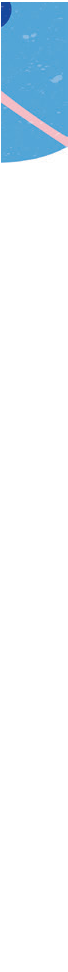 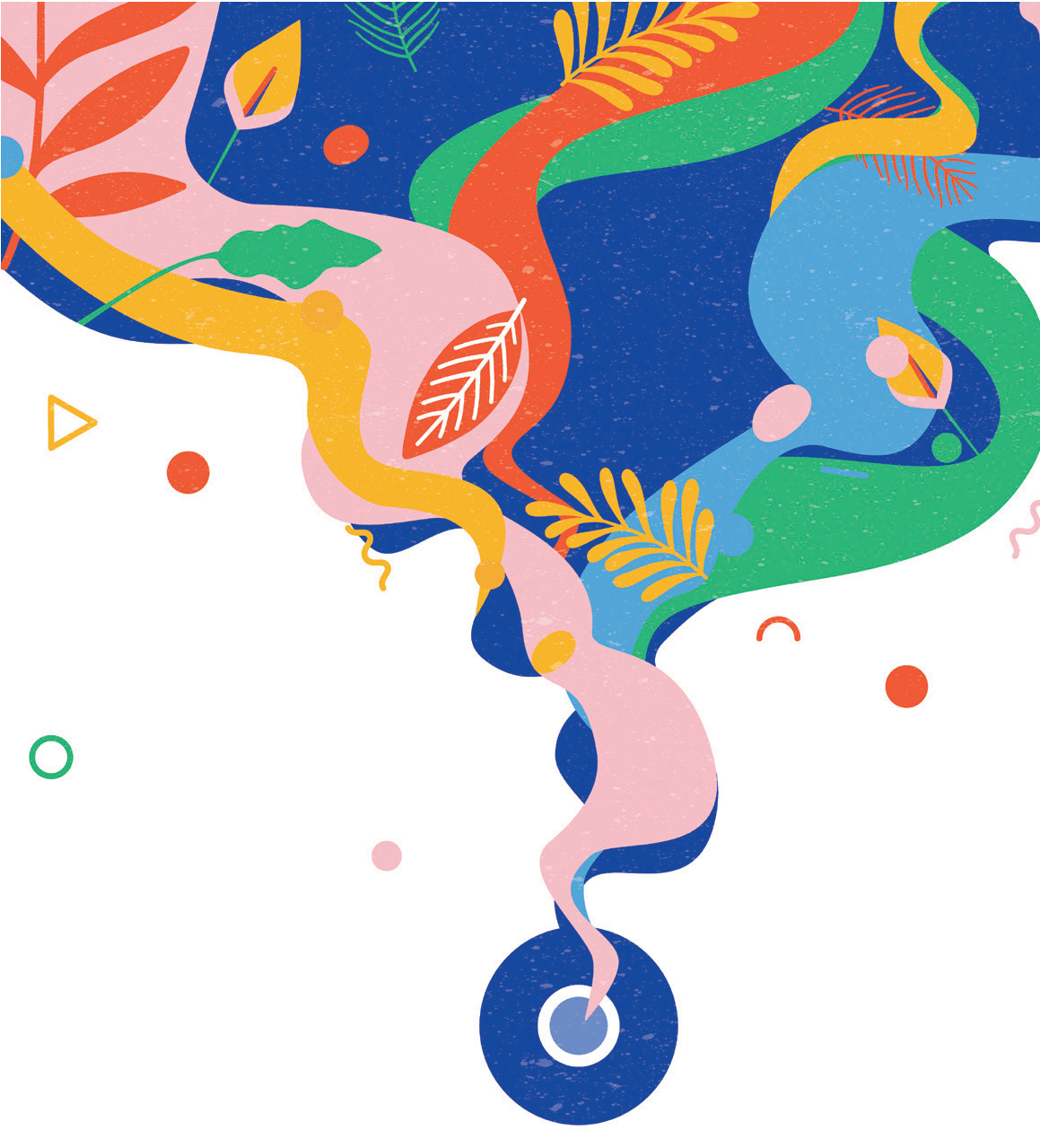 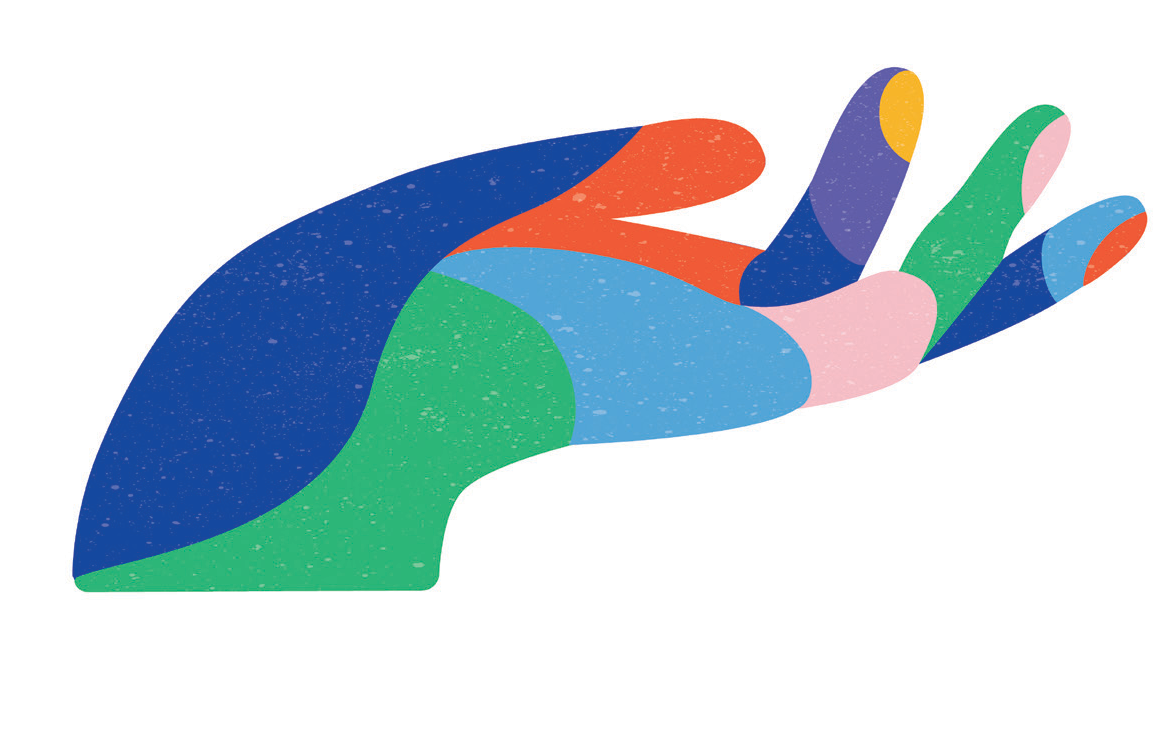 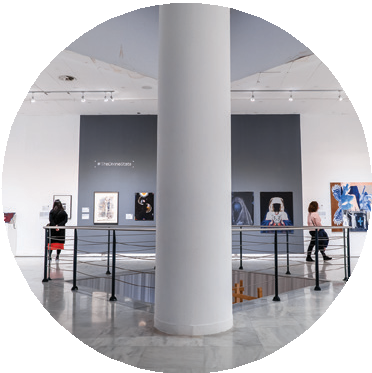 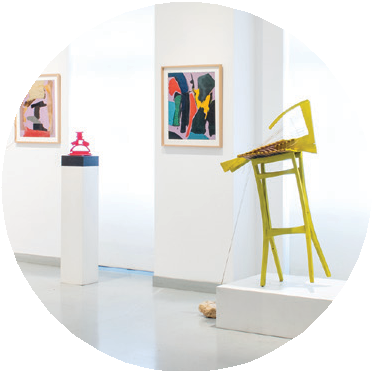 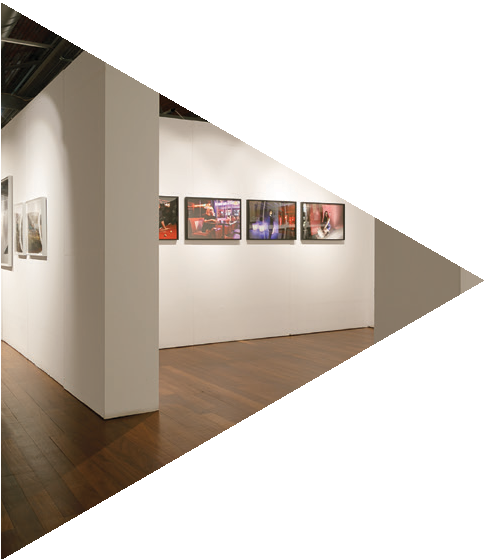 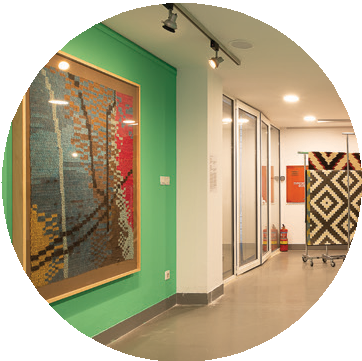 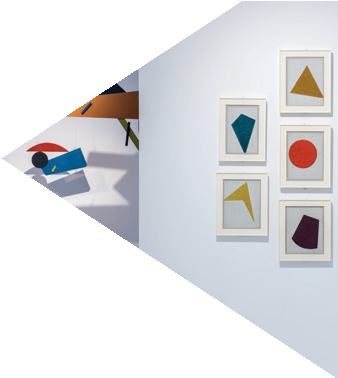 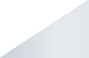 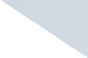 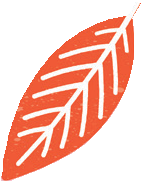 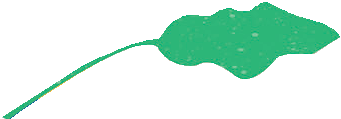 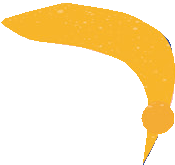 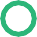 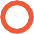 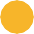 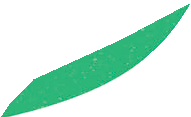 ΔΙΕΘΝΗΣ ΗΜΕΡΑ ΜΟΥΣΕΙΩΝΗ Δύναμη των ΜουσείωνΤΙΜΩΜΕΝΟΣ ΟΡΓΑΝΙΣΜΟΣ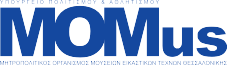 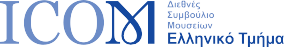 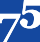 ΕΟΡΤΑΣΜΟΣ ΔΙΕΘΝΟΥΣ ΗΜΕΡΑΣ ΜΟΥΣΕΙΩΝ 2022ΣΆΒΒΆΤΟ 21 ΜΆΪΟΥ • 19:30-21:00MOMus-ΜΟΥΣΕΙΟ ΣΥΓΧΡΟΝΗΣ ΤΕΧΝΗΣ ΑΜΦΙΘΕΑΤΡΟ «ΞΑΝΘΙΠΠΗ ΧΟΙΠΕΛ»ΟΔΟΣ ΕΓΝΆΤΊΆ 154 (ΕΝΤΟΣ ΔΕΘ-HELEXPO), ΘΕΣΣΆΛΟΝΊΚΗΘΕΜΑ ΤΟΥ ΕΟΡΤΑΣΜΟΥΗ ΔΥΝΑΜΗ ΤΩΝ ΜΟΥΣΕΙΩΝΠΡΟΣΦΩΝΗΣΕΙΣ – ΧΑΙΡΕΤΙΣΜΟΙΛΙΝΑ ΜΕΝΔΩΝΗ	ΥΠΟΥΡΓΟΣ ΠΟΛΊΤΊΣΜΟΥ ΚΆΊ ΆΘΛΗΤΊΣΜΟΥΜΑΡΙΑ ΤΣΑΝΤΣΑΝΟΓΛΟΥ  ΆΝ. ΓΕΝΊΚΗ ΔΊΕΥΘΥΝΤΡΊΆ MOMusΔΊΕΥΘΥΝΤΡΊΆ ΜΟΜUS- ΜΟΥΣΕΊΟΥ ΜΟΝΤΕΡΝΆΣ ΤΕΧΝΗΣ – ΣΥΛΛΟΓΗ ΚΩΣΤΆΚΗΤΕΤΗ ΧΑΤΖΗΝΙΚΟΛΑΟΥ     ΠΡΟΕΔΡΟΣ ΤΟΥ ΕΛΛΗΝΊΚΟΥΤΜΗΜΆΤΟΣ ΤΟΥ ICOMΟΜΙΛΗΤΡΙΕΣΜΑΡΙΑ ΤΣΑΝΤΣΑΝΟΓΛΟΥ  ΆΝ. ΓΕΝΊΚΗ ΔΊΕΥΘΥΝΤΡΊΆ MOMusΔΊΕΥΘΥΝΤΡΊΆ MOMus-ΜΟΥΣΕΊΟΥ ΜΟΝΤΕΡΝΆΣ ΤΕΧΝΗΣ-ΣΥΛΛΟΓΗ ΚΩΣΤΆΚΗΣΥΡΑΓΩ ΤΣΙΑΡΑ	ΆΝ. ΔΊΕΥΘΥΝΤΡΊΆ MOMUS-ΜΟΥΣΕΊΟΥ ΣΥΓΧΡΟΝΗΣ ΤΕΧΝΗΣ-ΣΥΛΛΟΓΕΣ ΜΆΚΕΔΟΝΊΚΟΥ ΜΟΥΣΕΊΟΥ ΣΥΓΧΡΟ- ΝΗΣ ΤΕΧΝΗΣ ΚΆΊ ΚΡΆΤΊΚΟΥ ΜΟΥΣΕΊΟΥ ΣΥΓΧΡΟΝΗΣ ΤΕΧΝΗΣΗΡΩ ΚΑΤΣΑΡΙΔΟΥ	ΔΊΕΥΘΥΝΤΡΊΆ MOMus-ΜΟΥΣΕΊΟΥ ΦΩΤΟΓΡΆΦΊΆΣ ΘΕΣΣΆΛΟΝΊΚΗΣΘΟΥΛΗ ΜΙΣΙΡΛΟΓΛΟΥ	ΆΝ. ΔΊΕΥΘΥΝΤΡΊΆ ΜΟΜus-ΠΕΊΡΆΜΆΤΊΚΟΥ ΚΕΝΤΡΟΥ ΤΕΧΝΩΝΘΆ ΆΚΟΛΟΥΘΗΣΕΊ ΜΟΥΣΊΚΗ ΕΚΔΗΛΩΣΗΆΠΟ ΤΟ ΓΥΝΆΊΚΕΊΟ ΦΩΝΗΤΊΚΟ ΣΥΝΟΛΟ CANTUS ARTE ΤΟΥ ΜΆΚΕΔΟΝΊΚΟΥ ΚΕΝΤΡΟΥ ΣΥΓΧΡΟΝΗΣ ΤΕΧΝΗΣΤΕΤΑΡΤΗ 18 ΜΑΪΟΥ ΕΛΕΥΘΕΡΗ ΕΙΣΟΔΟΣ ΣΕ ΟΛΑ ΤΑ ΜΟΥΣΕΙΑΗ ΕΊΣΟΔΟΣ ΣΤΟΥΣ ΧΏΡΟΥΣ ΠΡΑΓΜΑΤΟΠΟΊΕΊΤΑΊ ΣΥΜΦΏΝΑ ΜΕ ΤΑ ΊΣΧΥΟΝΤΑ ΥΓΕΊΟΝΟΜΊΚΑ ΠΡΏΤΟΚΟΛΛΑ ΓΊΑ ΤΗΝ ΑΠΟΦΥΓΗ ΤΟΥ COVID-19ΕΚΔΗΛΩΣΕΙΣ ΣΤΑ ΜΟΥΣΕΙΑ ΤΟΥ MOMusΠαρακαλείστε να δηλώσετε συμμετοχή για κάθε εκδήλωση στο τηλέφωνο του κάθε χώρουMOMus-ΜΟΥΣΕΙΟ ΑΛΕΞ ΜΥΛΩΝΑΑθήνα, Πλατεία Αγίων Ασωμάτων 5, Θησείο, τηλ. 210 3215717Τρ. 17 και Τετ. 18, Σάβ. 21 και Κυρ. 22 ΜαΐουΞενάγηση στην έκθεση «Το εργαστήριο του γλύπτη» Ώρα 13.00 // Διευρυμένο ωράριο λειτουργίας 11:00- 21:00 την Τετάρτη 18/5Τετ. 18 ΜαΐουΕορταστικό κάλεσμα στο μουσείοΕπισκεπτόμαστε το μουσείο, ξεναγούμαστε στις εκθέσεις και γιορτάζουμε μαζί τη Διεθνή Ημέρα Μουσείων'Ωρα 19:00Ελεύθερη είσοδοςΣάβ. 21 Μαΐου«Υλικά και εργαλεία»Εκπαιδευτικό εργαστήριο για οικογένειες στο πλαίσιο της έκθεσης «Το εργαστήριο του γλύπτη» με τη συνδρομή του εικαστικού Γιώργου Τσεριώνη. Περιηγούμαστε στις μυστικές διαδρομές της γλυπτικής τέχνης, γνωρίζουμε ταεργαλεία και τη λειτουργία τους, συζητάμε για τη διαδικασία παραγωγής ενός έργου και πλάθουμε σε πηλό τα δικά μας προπλάσματαΏρα 12.00-14.00MOMus-ΜΟΥΣΕΙΟ ΜΟΝΤΕΡΝΑΣ ΤΕΧΝΗΣ- ΣΥΛΛΟΓΗ ΚΩΣΤΑΚΗΘεσσαλονίκη, Κολοκοτρώνη 21, Μονή Λαζαριστών, τηλ. 2310 589143Τετ. 18 και Σάβ. 21 ΜαΐουΞενάγηση στην έκθεση «Επιλογές από τη συλλογή Κωστάκη»Ώρα 12.00 / Διευρυμένο ωράριο λειτουργίας 10:00- 21:00 την Τετάρτη 18/5Πέμπ. 19 Μαΐου«VUFKU – Lost & Found: 100 χρόνια από την ίδρυση των ουκρανικών κινηματογραφικών στούντιο» Προβολή του κινηματογραφικού έργου «Ο Άνθρωπος με τηνΚινηματογραφκή Μηχανή» (ΕΣΣΔ, α/μ, 67’) του Ντζίγκα Βέρτοφ με εισαγωγικό σχολιασμό από τον Σταύρο Άλιφραγκή, δρ. αρχιτέκτοντα μηχανικό, στο πλαίσιο της επετείου των 100 ετών από την ίδρυση των ουκρανικών κινηματογραφικών στούντιο ΒΟΥΦΚΟΥ https://vufku.org/en/vufku/Ώρα18:00Είσοδος ελεύθερηΠαρ. 20 ΜαΐουΠαρουσίαση της πολυμεσικής εγκατάστασης«Απελευθέρωση πιθανόν σε άλλη γλώσσα»Οι μαθητές του 1ου ΕΠΆΛ Σταυρούπολης παρουσιάζουν το αποτέλεσμα της πολύμηνης εργαστηριακής συνεργασίας τους, έχοντας ως αφετηρία τα εκπαιδευτικά κοινά και έργα της ρωσικής πρωτοπορίας, εμβαθύνοντας σε μια διαδικασία πειραματισμού με βάση τον ήχο και τις εικαστικές εφαρμογές. Το πρόγραμμα πραγματοποιήθηκε στο πλαίσιο του «Smooth. Educational commons and active social inclusion», Horizon 2020.'Ωρα 12.00Ελεύθερη είσοδοςMOMus-ΜΟΥΣΕΙΟ ΣΥΓΧΡΟΝΗΣ ΤΕΧΝΗΣ- ΣΥΛΛΟΓΕΣ ΜΑΚΕΔΟΝΙΚΟΥ ΜΟΥΣΕΙΟΥ ΣΥΓΧΡΟΝΗΣ ΤΕΧΝΗΣ ΚΑΙ ΚΡΑΤΙΚΟΥ ΜΟΥΣΕΙΟΥ ΣΥΓΧΡΟΝΗΣ ΤΕΧΝΗΣΘεσσαλονίκη, Εγνατία 154 (εντός ΔΕΘ-HELEXPO), τηλ. 2310 240002 (εσωτ. 1)Τετ. 18 ΜαΐουΜουσική εκδήλωσηΤο γυναικείο φωνητικό σύνολο Cantus Arte του Μακεδονικού Κέντρου Σύγχρονης Τέχνης και οι«κοινοτικές» χορωδίες Θεσσαλονίκης -Ίταλική In Canto, Γαλλόφωνη cHoralia, Ladino σεφαραδίτικης μουσικής παράδοσης του Συλλόγου Φίλων Μουσικής Καλαμαριάς- ενώνουν τις φωνές τους σε μια συναυλία αφιερωμένη στην παγκοσμιότητα της προσφοράς των Μουσείων στον Πολιτισμό και μας προσκαλούν…μουσικά!'Ωρες 19.30-21.00Ελεύθερη είσοδοςΤετ. 18, Πέμπ. 19 και Σάβ. 21 ΜαΐουΞενάγηση στην έκθεση «Κοινό Κτήμα. Δωρεές & Αγορές»Ώρα 18.00 (Σαβ. 21.05 στις 12:00)Σάβ. 21 ΜαΐουΕναρκτήρια συνάντηση του νέου εργαστηρίου για ενήλικο κοινό «Ars Longa – Τέχνη μακρά»H μουσειολόγος Έλσα Μυρογιάννη προσεγγίζει την τέχνη μέσα από διεπιστημονικά εργαλεία και εφαρμογές και ανιχνεύει με τη συνδρομή των συμμετεχόντων πολλαπλές όψεις της «δύναμης των μουσείων», κεντρικού θέματος της φετινής διοργάνωσης Ώρες 12.00-15.00Σάβ. 21 ΜαΐουΠιλοτική, δημόσια παρουσίαση του νέου συμμετοχικού και βιωματικού εργαστηρίου παραγωγής και ανάδειξης της σύγχρονης τέχνης «2gether»Εταίροι: MOMus, ΕΚΕΤΆ, Hypertech - Εταιρεία Πληροφορικής και Νέων Τεχνολογιών, στο πλαίσιο του Επιχειρησιακού Προγράμματος «Άνταγωνιστικότητα, Επιχειρηματικότητα, Καινοτομία», ΕΠΆνΕΚ 2014-2020, από τη Γενική Γραμματεία Έρευνας και Τεχνολογίας, με τη χρηματοδότηση της Ελλάδας και της Ευρωπαϊκής ΈνωσηςΏρες 17.00-21.00Κυρ. 22 Μαΐου«Συνδέουμε τις γενιές με τέχνη στο MOMus» Διαγενεακό, εκπαιδευτικό κινησιολογικό εργαστήριο συλλογικής έκφρασης, που φέρνει κοντά και ενώνει μέσω της δημιουργίας τρεις διαφορετικές γενιές σε συνεργασία με τα μέλη της καλλιτεχνικής κολεκτίβας SemprevivaΏρες 11.00-14.00MOMus-ΜΟΥΣΕΙΟ ΦΩΤΟΓΡΑΦΙΑΣ ΘΕΣΣΑΛΟΝΙΚΗΣΘεσσαλονίκη, Αποθήκη Α΄, Προβλήτα Α΄, λιμάνι, τηλ. 2310 566716Τετ. 18 ΜαΐουΞενάγηση στην έκθεση «landscape stories»Ώρα 18.00Διευρυμένο ωράριο λειτουργίας 11:00-21:00«Artist Talks»Ο φωτογράφος Κοσμάς Παυλίδης παρουσιάζει εικόνες από την προσωπική του δουλειά με αφορμή τη συμμετοχή του στην έκθεση «landscape stories»Ώρα 20:00Σάβ. 21 και Κυρ. 22 Μαΐου«Τοπία Εαυτού»Σεμινάριο φωτοθεραπείας με την art therapist Νιόβη Σταυροπούλου με πεδίο διερεύνησης το τοπίο ως βασικό στοιχείο της ταυτότητας του εαυτού μας μέσα από τις φωτογραφίες της τρέχουσας έκθεσης «landscape stories» Ώρες 11.00-14.00MOMus-ΠΕΙΡΑΜΑΤΙΚΟ ΚΕΝΤΡΟ ΤΕΧΝΩΝΘεσσαλονίκη, Αποθήκη Β1, Προβλήτα Α’, λιμάνι, τηλ. 2310 593270Τετ. 18 ΜαΐουΞενάγηση στην έκθεση «Η κλωστή ως συμβάν»Ώρα 17.00Παρ. 20 Μαΐου«Ένας μαραθώνιος κλωστών – A Thread Marathon» Παρουσιάσεις καλλιτεχνικών και εφαρμοσμένων εργασιών γύρω από το νήμα, στο πλαίσιο της έκθεσης «Η κλωστή ως συμβάν»Ώρα 18.00Είσοδος ελεύθερη«It sounds virus»Η μουσικοπαιδαγωγός Νίκη Μπαραχάνου και η μουσικολόγος- μουσικοπαιδαγωγός Άγνή Ρόγκα προσεγγίζουν την έννοιατου ιού και ειδικότερα την τρέχουσα πανδημία, με εργαλεία τη μουσική, ήχους, τη συλλογική σύνθεση και τον αυτοσχεδιασμό. 'Ωρες 11.00-14.00Για παιδιά & εφήβους 8-15 ετών. Δεν απαιτούνται μουσικές γνώσεις.ΑΘΗΝΑARTOGETHER-ΤΕΧΝΗ ΑΤΟΜΩΝ ΜΕ ΚΑΙ ΧΩΡΙΣ ΑΝΑΠΗΡΙΑΔάφνης 8, Ζωγράφου, τηλ. 210 7710847Τετ. 18 ΜαΐουΣυνομιλώντας με τον Άγγελο Σικελιανό Ψηφιακές δράσεις (εικονική περιήγηση με hotspots και εκπαιδευτικό παιχνίδι επιλογών). Οι δράσεις με κείμεναeasyreading, ακουστική περιγραφή, εύληπτη σήμανση και λειτουργία αλλά και με πληροφορίες για άτομα με κινητικές ή άλλες δυσχέρειες παρέχουν την ευκαιρία σε ευάλωτα καιμη άτομα να επισκεφθούν εξ αποστάσεως το Μουσείο και να«συνομιλήσουν» με αυτό ακολουθώντας τον δικό τους τρόπο και ρυθμόΏρα 10.00Συνομιλώντας με τον Άγγελο Σικελιανό Άπευθύνεται σε άτομα με και χωρίς αναπηρία. Εκπονήθηκε σε συνεργασία με το Μουσείο Άγγελου Σικελιανού στη Λευκάδα, με την οικονομική υποστήριξη και υπό την αιγίδα του Υπουργείου Πολιτισμού. Σκοπός του είναι η διεύρυνση της προσβασιμότητας του μουσείου. Έντυπα: «Ένας ποιητήςταξιδεύει…», αφήγημα εμπνευσμένο από τη ζωή και το έργο του Σικελιανού, «Στο σπίτι του ποιητή» εκπαιδευτικό έντυπο,10 κάρτες με δημιουργίες μελών μας Ώρα 13.00ATOPOS – CONTEMPORARY VISUAL CULTUREΣαλαμίνος 72, Μεταξουργείο, τηλ. 2108838151Σάβ. 21 ΜαΐουΖωντανή διαδικτυακή ομιλία με τίτλο «Japanese paper clothing in the RRRIPP!! Collection: Durability and disposability, community and collaboration»Στο πλαίσιο του προγράμματος #RRRIPP, ο ATOPOS cvc, με αφετηρία τα ιαπωνικά χάρτινα ενδύματα της συλλογής του, προσκαλεί τη δρ. Daphne Mohajer Va Pesaran, λέκτορα στο Πανεπιστήμιο RMIT της Μελβούρνης, για να παρουσιάσει την έρευνά της στις ιαπωνικές κοινότητες που κατασκευάζουνχαρτί. Η ομιλήτρια θα διερευνήσει επίσης κοινοτικές πρακτικές, την ιστορία, τις τεχνικές και το πλαίσιο της δημιουργίας των γιαπωνέζικων χάρτινων ενδυμάτων Ώρα 12.00Η συμμετοχή στη ζωντανή διαδικτυακή ομιλία μέσω ZOOM είναι ελεύθερη με απαραίτητη προεγγραφή:https://us06web.zoom.us/j/8640303229 8?pwd=bTJ1azNhS1Vidm5lTmZZOW9WMzVGQT09 /// Επιλεγμένες ημέρες του Μαΐου, η συλλογή του ATOPOS cvc με τα γιαπωνίζεκα χάρτινα ενδύματα θα είναι προσβάσιμη για το κοινό με απαραίτητη την κράτηση θέσης: https://artsvp. co/8f7e14ΒΙΟΜΗΧΑΝΙΚΟ ΜΟΥΣΕΙΟ ΦΩΤΑΕΡΙΟΥΚτήριο Παλαιών Φούρνων - Πειραιώς 100, Γκάζι, 2103475535 & 210 3475518Τετ. 18 Μαΐου -15 ΟκτωβρίουΕγκαίνια έκθεσης «ΘΥΜΑΜΑΙ ΤΟ ‘22»Εκτίθεται πλούσιο φωτογραφικό και οπτικοακουστικό υλικό. Μαθητές Γυμνασίου-Λυκείου αφηγούνται προφορικές μαρτυρίες προσφύγων της Μ. Άσίας. Το ταξίδι του πρόσφυγα από την καταστροφή έως και την τελική εγκατάστασή του στην Ελλάδα παραβάλλεται με το ταξίδι του φωταερίου από τη γέννησή του έως και τη διανομή του στην πόληΏρα 10.00ΒΥΖΑΝΤΙΝΟ ΚΑΙ ΧΡΙΣΤΙΑΝΙΚΟ ΜΟΥΣΕΙΟΒασ. Σοφίας 22, τηλ. 2132139590Τετ. 18 ΜαΐουΞεναγήσειςΣτην πρώτη ενότητα της μόνιμης έκθεσης του Βυζαντινού και Χριστιανικού Μουσείου: «Άπό τον αρχαίο κόσμοστον βυζαντινό». Όλοι οι συμμετέχοντες θα μπορούν να αγγίζουν τα εκθέματα της ειδικά σχεδιασμένης απτικής διαδρομής για άτομα τυφλά ή μειωμένης όρασηςΏρες 10.00-11.30, 11.30-13.00 και 18.00-19.30Άπαιτείται δήλωση συμμετοχής (τηλ. 213 213 9507) edu. bma@culture.grΔΗΜΟΤΙΚΗ ΒΙΒΛΙΟΘΗΚΗ ΑΓΙΑΣ ΠΑΡΑΣΚΕΥΗΣ – ΜΟΥΣΕΙΟ ΑΛΕΚΟΥ ΚΟΝΤΟΠΟΥΛΟΥΚοντοπούλου 13, Αγία Παρασκευή, τηλ. 210 6010121Τετ. 18 ΜαΐουΔιάλεξη: «Ανάμεσα στην Kollwitz και τον Picasso: Τα θεωρητικά κείμενα του Αλέκου Κοντόπουλου για την τέχνη του 20ού αιώνα»Τις δεκαετίες 1950 και 1960 ο Κοντόπουλος δημοσίευσε πολλά άρθρα σχετικά με τις θεωρίες του για την τέχνη του 20ού αιώνα, τα οποία μας επιτρέπουν να κατανοήσουμε τη μετατόπισή του από τον ρεαλισμό των μεσοπολεμικών χρόνων και της Άντίστασης στη μεταπολεμική αφαίρεση. Η διάλεξη θα διερευνήσει τις θεωρητικές προσεγγίσεις τουΚοντόπουλου για την τέχνη του 20ού αιώνα εστιάζοντας σε δύο προσωπικότητες: τον Pablo Picasso και την Käthe Kollwitz Ώρα 20.00Άπαραίτητη η τηλεφωνική κράτηση για τη διά ζώσης παρακολούθησηΗλεκτρονική κράτηση: museumak@otenet.grΕΒΡΑΙΚΟ ΜΟΥΣΕΙΟ ΤΗΣ ΕΛΛΑΔΟΣΝίκης 39, τηλ. 210 3225582Τετ. 18 ΜαΐουΛέξεις και γράμματα στον χρόνοΕκπαιδευτικό πρόγραμμα για μαθητές Γυμνασίου. Άφορά σε εκφάνσεις της χρήσης της γλώσσας ως βασικού εργαλείου για την κάλυψη των διαχρονικών αναγκών του ανθρώπου για επικοινωνία, έκφραση και μνημόνευση, αλλά και για την καλλιέργεια του αισθήματος του συνανήκειν και της συνέχισης των γενεώνΏρα 10.30-11.30Το πρόγραμμα μπορεί να πραγματοποιηθεί, κατόπιν συνεννόησης, και σε άλλες ημέρες για σχολεία που θα ήθελαν να το παρακολουθήσουνΗ τέχνη της μνήμης και της μνημόνευσηςΟι επισκέπτες θα ξεναγηθούν στη νέα περιοδική έκθεση που θα εγκαινιαστεί τη Δευτέρα, 16 Μαΐου. Συνδυάζονται δέκα αρχαίες επιγραφές και αντικείμενα με ισάριθμα έργα τέχνης. Επιχειρείται μια νέα ανάγνωση του αρχαιολογικού υλικού μέσα από τη ματιά δέκα καλλιτεχνώνΏρα 12.00Είσοδος ελεύθερη/ Άπαιτείται δήλωση συμμετοχήςΕΘΝΙΚΟ ΑΡΧΑΙΟΛΟΓΙΚΟ ΜΟΥΣΕΙΟΠατησίων 44, τηλ. 213 2144800Τετ. 18 ΜαΐουΕκπαιδευτικό πρόγραμμα για πρόσφυγες μαθητές πρωτοβάθμιας εκπαίδευσηςΘα υλοποιηθεί από αρχαιολόγους του Μουσείου και θα περιλαμβάνει και εικαστικό εργαστήριο με τη βοήθεια της εικαστικού του Μουσείου. Σκοπός του είναι να μάθουντα παιδιά για τα αρχαία παιχνίδια, να τα συγκρίνουν με τα σύγχρονα και να διαπιστώσουν τη διαχρονικότητα ορισμένων από αυτά.Ώρα 10.00Άπαραίτητη η δήλωση συμμετοχής στα τηλ. 2132144889- 56Μυστικά ομορφιάς της ΜυκηναίαςΘεματική περιήγηση στις αίθουσες των Προϊστορικών Συλλογών του ΜουσείουΏρα 12.00-12.40Άπαραίτητη η δήλωση συμμετοχής στα τηλ. 2132144889- 56Ψηφιακές δράσεις στην ιστοσελίδα του Μουσείου Ψηφιακή εικονική περιήγηση για άτομα με κινητικά προβλήματα ή προβλήματα ακοής, που σχεδιάστηκε στο πλαίσιο του Εθνικού Σχεδίου Δράσης για ΆμεΆ,καθώς και ψηφιακές εκπαιδευτικές δράσεις για μαθητές πρωτοβάθμιας εκπαίδευσης εμπνευσμένες από εκθέματα του ΜουσείουΏρα 10.00Οι δράσεις θα είναι μόνιμα αναρτημένες στην ιστοσελίδα του ΜουσείουΠέμπ. 19 ΜαΐουΌψεις της Μυκηναϊκής θρησκείαςΘεματική περιήγηση στις αίθουσες των Προϊστορικών Συλλογών του ΜουσείουΏρα 12.00-12.40Άπαραίτητη η δήλωση συμμετοχής στα τηλ. 2132144889- 56ΕΘΝΙΚΟ ΙΣΤΟΡΙΚΟ ΜΟΥΣΕΙΟΜέγαρο Παλαιάς Βουλής, Σταδίου 13, τηλ. 2103237315Σάβ. 21 ΜαΐουΕΠΑΝΑCYΣΤΑΣΗ ΄21: Εκπαιδευτική δράση για άτομα με προβλήματα μνήμηςΟι συμμετέχοντες θα ξεναγηθούν στην επετειακή έκθεση«ΕΠΆΝΆCYΣΤΆΣΗ ΄21». Με αφορμή επιλεγμένα εκθέματα, αντιπροσωπευτικά των επτά ενοτήτων της έκθεσης, θα έρθουν σε επαφή με τα πρόσωπα και τα γεγονότα του Άγώνα. Στη συνέχεια, θα κατασκευάσουν χειροτεχνίες με απλά υλικά, βασισμένες στα εκθέματα του ΜουσείουΏρα 11.00Άπαιτείται προεγγραφήΕΘΝΙΚΟ ΚΑΙ ΚΑΠΟΔΙΣΤΡΙΑΚΟ ΠΑΝΕΠΙΣΤΗΜΙΟ ΑΘΗΝΩΝΚεντρικό Κτήριο ΕΚΠΑ, Πανεπιστημίου 30, τηλ. 2103689502Παρ. 20 Μαΐου«Η Δύναμη των Μουσείων» μέσα από τα Δίκτυα To Eθνικό και Καποδιστριακό Πανεπιστήμιο Άθηνών φιλοξενεί την πρώτη επίσημη συνάντηση του CIVIS Museums Network, ενός νέου θεσμού μεταξύ των εταίρων που απαρτίζουν το Δίκτυο CIVIS και όλων των πανεπιστημιακών μουσείων και συλλόγων. Στο CIVIS Museums Network συμμετέχουν και κοινωνικοί εταίροι – μεγάλα μουσεία και πολιτιστικοί οργανισμοί εκτός πανεπιστημίων του Δικτύου CIVIS, με σκοπό τηνεξωστρέφεια και ανάδειξη της πανεπιστημιακής γνώσης στο ευρύ κοινό και την κοινωνίαΏρα 16.00Προεγγραφή στο museum@uoa.grΕΘΝΙΚΟ ΚΕΝΤΡΟ ΤΕΚΜΗΡΙΩΣΗΣ ΚΑΙ ΗΛΕΚΤΡΟΝΙΚΟΥ ΠΕΡΙΕΧΟΜΕΝΟΥ (ΕΚΤ)Ζεφύρου 56, Παλαιό Φάληρο, τηλ. 2102204964Τετ. 18 ΜαΐουΔιαδικτυακή εκδήλωση με θέμα «100 χρόνια από το 1922: Διδασκαλία από τις πηγές με τη χρήση του SearchCulture.gr»Θα παρουσιαστεί η χρήση του εθνικού συσσωρευτή πολιτιστικού περιεχομένου SearchCulture.gr για την υποστήριξη της εκπαιδευτικής κοινότητας ως προς τη διδασκαλία από πρωτογενείς ψηφιακές πηγές.Εκπαιδευτικοί, φοιτητές, μαθητές, ιστορικοί και ενδιαφερόμενοι πολίτες θα δουν παραδείγματα χρήσης του συσσωρευτή για αναζήτηση πηγών που φωτίζουν τη Μικρασιατική Εκστρατεία και ΚαταστροφήΏρα 15.00Άπαιτείται προεγγραφήΕΘΝΙΚΟ ΜΟΥΣΕΙΟ ΣΥΓΧΡΟΝΗΣ ΤΕΧΝΗΣΛεωφ. Καλλιρρόης και Αμβρ. Φραντζή (πρώην εργοστάσιο Φιξ), τηλ. 2111019036Δευτ. 16 ΜαΐουΣυναυλία μουσικής δωματίου από την Κρατική Ορχήστρα ΑθηνώνΜουσικοί της νεότερης γενιάς, οι Βασίλης Σούκας και Θοδωρής Ίωσηφίδης, περιηγούνται στο τόσο πλούσιο τοπίο της ρωσικής μουσικής του 20ού αιώνα, από τον όψιμο ρομαντισμό του Μέντνερ ως τη φουτουριστική γραφή του Προκόφιεφ και την οραματική πρωτοπορία του Σνίτκε. Θα προηγηθεί ξενάγηση στην έκθεση του ΕΜΣΤ από την επιμελήτρια Άννα ΜυκονιάτηΏρες 19.30-20.30 (ξενάγηση), 20.30-22.30 (συναυλία) Κόστος συμμετοχής: Με το εισιτήριο εισόδου στο ΕΜΣΤΤετ. 18 ΜαΐουΞεναγήσεις από τους επιμελητές του Μουσείου στην έκθεση της μόνιμης συλλογήςΏρες 12.00, 14.00, 16.00DJ set στο καφέ από το πρωίΗ μουσική θα συνομιλήσει με τα εκθέματα του Μουσείου. Η εμπειρία της επίσκεψης θα εμπλουτιστεί με ένα DJ set διάρκειας 12 ωρών αφιερωμένο ειδικά στη γιορτή της Διεθνούς Ημέρας Μουσείων στο ΕΜΣΤ. Άmbient, New Wave, Electro έως Leftfield, Experimental και παραδοσιακή μουσική θα εναλλάσσονται σε ένα απρόβλεπτο ηχητικό κολάζ μουσικών εκπλήξεωνΒίλες και καταλήψεις. Ματιές στην καλλιτεχνική κοινότηταΣειρά προβολών φιλμ και βίντεο, τα οποία καταγράφουν καλλιτεχνικά συμβάντα. Είναι αποτέλεσμα καλλιτεχνικών πειραματισμών αναγνωρισμένων δημιουργώνΏρες 14.00, 18.00, 20.00Θα τηρηθεί σειρά προτεραιότητας (έως 70 άτομα/προβολή)Σάβ. 21 ΜαΐουΕργαστήριο «Ψηφιακοί θησαυροί» Μουσειοπαιδαγωγικό πρόγραμμα για εφήβους στο φάσμα του αυτισμού, σε συνεργασία με τον οργανισμό The Happy Act. Το εργαστήριο απευθύνεται σε παιδιά ηλικίας 12-22 ετώνΏρα 11.30-13.00Δήλωση συμμετοχής στο learning@emst.grΕΛΛΗΝΙΚΗ ΕΤΑΙΡΕΙΑ ΕΝΔΥΜΑΣΙΟΛΟΓΙΑΣΚανάρη 4, τηλ. 6974977179Σάβ. 28 ΜαΐουΔιαδικτυακή ημερίδα «Από το μουσείο στην οθόνη. Ιστορίες ενδυμάτων»Η Ελληνική Εταιρεία Ενδυμασιολογίας καλεί τα μέλη της, επιμελητές μουσείων και μελετητές, να φέρουν ένα έκθεμα (ένδυμα, εξάρτημα ή κόσμημα, εργαλείο για την κατασκευή ενδυμάτων, ύφασμα ή κέντημα) από το μουσείο στην οθόνη. Μέσα από σύντομες παρουσιάσεις, οι ομιλητές θα φωτίσουν ποικίλες πτυχές των αντικειμένων, θα μιλήσουν για τις ιστορίες που ένα ένδυμα μπορεί να αφηγηθεί: από την κατασκευή και τη χρήση ώς την είσοδο στο μουσείο, περνώντας από τη σχέση με την εποχή και την κοινωνία που το γέννησε.Ώρα 10.00Άπαιτείται προεγγραφήΕΛΛΗΝΙΚΟ ΜΟΥΣΕΙΟ ΠΛΗΡΟΦΟΡΙΚΗΣΠέτρου Σπυρόπουλου 2, Μοσχάτο, τηλ. 2103007010Παρ. 20 ΜαΐουΠαιχνίδι (;) «Escape Room: Hack Attack»Σε κάθε παιχνίδι μπορεί να συμμετέχει 1 ομάδα ενηλίκων ή ανήλικοι άνω των 12 ετών με συνοδεία τουλάχιστον ενός ενήλικα (3-7 παίκτες ανά ομάδα)Ώρα 19.00 (η δράση είναι δωρεάν)Άπαραίτητη η κράτηση θέσης στο τηλ. 2103007010 ή info@elmp.grΕΛΛΗΝΙΚΟ ΠΑΙΔΙΚΟ ΜΟΥΣΕΙΟΚτήριο Ωδείου Αθηνών, Ρηγίλλης & Βασ. Γεωργίου Β΄ 17-19, τηλ. 2103312995-6Τετ. 18 ΜαΐουΕρμηνευτής στο ΜουσείοΤο Ελληνικό Παιδικό Μουσείο και η ΆΝΤΆΜΆ προσκαλούν άτομα 65+ στο Μουσείο για να συμμετάσχουν στη λειτουργία του. Θα εξοικειωθούν με πρακτικές ερμηνείας, θα επικοινωνήσουν με το κοινό και θα μοιραστούντην εμπειρία τους σε μια ψηφιακή σελίδα. Η δράση επικεντρώνεται στον τρίτο άξονα του εορτασμού: ενδυνάμωση της κοινωνικής συνοχής μέσω της εκπαίδευσηςΏρες 17.00-20.00Άπαιτείται τηλεφωνική κράτησηΕΠΙΓΡΑΦΙΚΟ ΜΟΥΣΕΙΟΤοσίτσα 1, τηλ. 210 8232950Δευτ. 16 ΜαΐουΕγκαίνια της περιοδικής έκθεσης «Λίθινες διαδρομές: Ιστορίες από πέτρα. Εβραϊκές επιγραφές στην Ελλάδα» Η έκθεση διοργανώνεται σε συνεργασία με το Εβραϊκό Μουσείο ΕλλάδοςΏρα 19.30Τετ. 18 ΜαΐουΛίθινες διαδρομές: Ιστορίες από πέτρα. Εβραϊκές επιγραφές στην ΕλλάδαΞενάγηση στην έκθεση από την αρχαιολόγο του Εβραϊκού Μουσείου κ. Άναστασία ΛουδάρουΏρα 11.30 (Θα τηρηθεί σειρά προτεραιότητας)Περιοδική έκθεση «Χάλκινοι ενεπίγραφοι πίνακες του Άργους»Ξενάγηση από τον επ. διευθυντή του Επιγραφικού Μουσείου κ. Χ. ΚριτζάΏρα 12.30 (Θα τηρηθεί σειρά προτεραιότητας)Παρουσίαση του βιβλίου «Greek Epitaphic Poetry: A Selection» του Richard L. HunterΏρα 19.00ΙΔΡΥΜΑ ΕΙΚΑΣΤΙΚΩΝ ΤΕΧΝΩΝ ΚΑΙ ΜΟΥΣΙΚΗΣ Β & Μ ΘΕΟΧΑΡΑΚΗΒασ. Σοφίας 9 και Μέρλιν 1, τηλ. 2103611206Τετ. 18 ΜαΐουΞενάγηση στην έκθεση «Νίκος Εγγονόπουλος - Ο Ορφέας του Υπερρεαλισμού»Ώρα 10.00Είσοδος ελεύθερη. Άπαραίτητη κράτηση θέσης3D Tour «Η Γυναίκα στην Επανάσταση του 1821 - Συλλογή Μιχάλη και Δήμητρας Βαρκαράκη»Ώρα 10.00Ημερίδα «Η Δύναμη των Μουσείων»Το Η&Μ, Ηeritage &Museums, Παγκόσμια Πολιτιστική Κληρονομιά και Μουσεία, διοργανώνει σε συνεργασία με το Μουσείο ΤΕΡΊΆΝΤ, Ημερίδα με θέμα «Η Δύναμη των Μουσείων». Την κύρια ομιλία θα παρουσιάσει η Λίλα ντε Τσάβες-Χρονοπούλου, Πρόεδρος του Η&Μ, Heritage & Museums, με θέμα «ΚΟΣΜΗΜΆ. Η Διά Βίου Μάθηση στο Μουσείο Μπενάκη. Μια χαμένη τέχνη που αναβίωσε χάρη στην εκπαίδευση 1989-2014». Είναι αφιερωμένη στην μνήμη του Καθ. και Διευθυντή του Μουσείου Μπενάκη Άγγελου Δεληβορριά.Ώρες 12.30- 17.00ΙΔΡΥΜΑ ΜΕΙΖΟΝΟΣ ΕΛΛΗΝΙΣΜΟΥ – ΚΕΝΤΡΟ ΠΟΛΙΤΙΣΜΟΥ «ΕΛΛΗΝΙΚΟΣ ΚΟΣΜΟΣ»Πειραιώς 254, Ταύρος, τηλ. 212 2540000Τετ. 18 Μαΐου3D εικονική περιήγηση με tablets στην Αρχαία Ολυμπία του 2ου π.Χ. αι.Με ένα mini ipad και την έμπειρη καθοδήγηση των μουσειοπαιδαγωγών του Κέντρου Πολιτισμού «Ελληνικός Κόσμος», οι επισκέπτες θα έχουν τη δυνατότητα να περιηγηθούν εικονικά στον χώρο της Άρχαίας Ολυμπίας, να εξερευνήσουν και να γνωρίσουν τα σημαντικότερα μνημεία και ιερά κτήρια. Πρόγραμμα για ενήλικες και παιδιά ηλικίας 8 έως 12 ετώνΏρα 10.00ΚΕΝΤΡΟ ΜΕΛΕΤΗΣ ΝΕΩΤΕΡΗΣ ΚΕΡΑΜΙΚΗΣ – ΙΔΡΥΜΑ ΟΙΚ. Γ. ΨΑΡΟΠΟΥΛΟΥΜελιδώνη 4-6, Κεραμεικός, τηλ. 210 3318491Πέμπ. 26 ΜαΐουΠαρουσίαση της επανέκδοσης του βιβλίου της Μπ. Ψαροπούλου «Τελευταίοι Τσουκαλάδες του ανατολικού Αιγαίου»Το βιβλίο αυτό, έργο ζωής της Μπ. Ψαροπούλου, αποτελεί παρακαταθήκη μιας πολύτιμης κληρονομιάςΏρα 19.30 (απαιτείται τηλεφωνική κράτηση)ΜΟΥΣΕΙΟ ΑΡΧΑΙΑΣ ΕΛΛΗΝΙΚΗΣ ΤΕΧΝΟΛΟΓΙΑΣ ΚΩΣΤΑ ΚΟΤΣΑΝΑΠινδάρου 6 & Ακαδημίας, Κολωνάκι, τηλ. 211 4110044Τετ. 18 ΜαΐουΡαντεβού κάτω από το ρολόι - Θεματική περιήγησηΗ μέτρηση του χρόνου έχει απασχολήσει τον άνθρωπο σε κάθε γωνιά της Γης. Άλλοι οι κανόνες της μέρας και άλλοι αυτοί της νύχτας. Τα ηλιακά ρολόγια απαιτούσαν χρήση σε εξωτερικό χώρο. Ένας μηχανικός της αρχαιότητας κατάφερε να κατασκευάσει ρολόι που να μετρά τις ώρες όλο το 24ωροΏρα 15.30 (απαιτείται τηλεφωνική κράτηση)Θεματική εμπειρία επίσκεψης «Ρομπότ 2 σε 1» Ένα ρομπότ σε μορφή ανθρώπου σερβίρει κρασί με ευκολία και προσφέρει διασκέδαση στους φίλους του οικοδεσπότη σε ένα δείπνο αλλιώτικο από τα άλλα. Η λειτουργία του βασίζεται στα θεμελιώδη στοιχεία τηςφύσης και στην ικανότητα του εφευρέτη να τα κάνει μαγικά Ώρα 16.30 (απαιτείται τηλεφωνική κράτηση)Κρουαζιέρα στην τεχνολογία αιχμής της αρχαιότητας - Θεματική εμπειρία επίσκεψηςΗ τεχνολογία της αρχαιότητας έχει την τιμητική της. Η Συρακουσία ανοίγει πανιά και προσκαλεί μικρούς και μεγάλους σε ένα ταξίδι με όλες τις ανέσεις που μπορεί να βάλει ο νους μας. 75 μέτρα μήκος, τρία καταστρώματα, εκτροφείο ψαριών, στάβλοι αλόγων, πολυτελείς κλίνες, ατμόλουτρα, γυμναστήριο, σκεπαστοί κήποι, πολλαπλά αμυντικά συστήματα, ακόμα και ναοί όπως αυτός της Άφροδίτης μάς περιμένουν να τα γνωρίσουμεΏρα 17.30 (απαιτείται τηλεφωνική κράτηση)ΜΟΥΣΕΙΟ ΑΡΧΑΙΟΛΟΓΙΑΣ ΚΑΙ ΙΣΤΟΡΙΑΣ ΤΗΣ ΤΕΧΝΗΣ - ΕΘΝΙΚΟ ΚΑΠΟΔΙΣΤΡΙΑΚΟ ΠΑΝΕΠΙΣΤΗΜΙΟ ΑΘΗΝΩΝΦιλοσοφική Σχολή, Πανεπιστημιούπολη Ζωγράφου, 15784 ΑθήναΣάβ. 14 - Παρ. 20 ΜαΐουΈνα (πανεπιστημιακό) Μουσείο στου Ζωγράφου Ξεναγήσεις, εκπαιδευτικά προγράμματα, γνωριμία με τις συλλογές του Μουσείου μέσα από μια σειρά στοχευμένων δράσεωνΏρα 12.00Άπαιτείται δήλωση συμμετοχής στο archaeomuseum@ gmail.com. Θα τηρηθεί σειρά προτεραιότηταςΜΟΥΣΕΙΟ ΓΟΥΛΑΝΔΡΗ ΦΥΣΙΚΗΣ ΙΣΤΟΡΙΑΣ – ΚΕΝΤΡΟ ΓΑΙΑΛεβίδου 13 & Όθωνος 100, Κηφισιά, τηλ. 210 8015870Σάβ. 21 ΜαΐουΚλιματική αλλαγή και εμείςΗ νέα μόνιμη έκθεση του ΜΓΦΊ που στεγάζεται στο κτήριο του Κέντρου ΓΆΊΆ είναι η μοναδική διαδραστική έκθεση στην Ελλάδα για την κλιματική αλλαγήΏρα 10.00Έκθεση «Σεισμός στο Μουσείο»Με εικονική πραγματικότητα, νέες τεχνολογίες, διαδραστικά εκθέματα και πολυμεσικές εφαρμογές ενημερωνόμαστε, με την έκθεση αυτή, για το πώς μπορούμε να προστατευθούμε και εξοικειωνόμαστε με το φυσικό αυτό φαινόμενοΏρα 10.00Γωνιά του επισκέπτη στην έκθεση Φυσικής Ιστορίας Τα εκθέματα του Μουσείου Γουλανδρή Φυσικής Ίστορίας γίνονται «πύλες» σε έναν multimedia κόσμο, όπου οι επισκέπτες του έχουν την ευκαιρία να έρθουν σε επαφή και να μελετήσουν για πρώτη φορά πολύτιμο ψηφιακό υλικό, προερχόμενο από πηγές εντός και εκτός Μουσείου Ώρα 10.00ΜΟΥΣΕΙΟ ΓΟΥΝΑΡΟΠΟΥΛΟΥ – ΔΗΜΟΣ ΖΩΓΡΑΦΟΥΓουναροπούλου 6, Άνω Ιλίσια, τηλ. 210 7777601Τετ. 18 ΜαΐουΞενάγηση στη μόνιμη συλλογή των έργων του ζωγράφου Γιώργου Γουναρόπουλου από την ιστορικό τέχνης επιμελήτρια του μουσείου, Διονυσία Γιακουμή Ώρα 17.30Άπαιτείται τηλεφωνική κράτηση/Θα τηρηθεί σειρά προτεραιότηταςΤαξίδια - ΠεράσματαΞενάγηση στην περιοδική έκθεση από την επιμελήτρια του Μουσείου Διονυσία Γιακουμή, και ομιλίες από τις καλλιτέχνιδες Θαλασσινή Δούμα και Κάλλη Μπέλλου Ώρα 18.30Άπαιτείται τηλεφωνική κράτηση/Θα τηρηθεί σειρά προτεραιότηταςΜΟΥΣΕΙΟ ΕΛΛΗΝΙΚΗΣ ΠΑΙΔΙΚΗΣ ΤΕΧΝΗΣΚόδρου 9, τηλ. 210 3312621Τετ. 18 ΜαΐουΜε τη δύναμη της τέχνης ονειρευόμαστε και σχεδιάζουμε ένα καλύτερο μέλλον!Το Μουσείο συμμετέχει στον φετινό εορτασμό της Διεθνούς Ημέρας Μουσείων με διαδικτυακά εικαστικά εργαστήρια για όλη την οικογένεια. Η συμμετοχή στη δράση (θα είναι δωρεάν) θα πραγματοποιηθεί μέσω της πλατφόρμας zoom μετά από συμπλήρωση ειδικής φόρμας συμμετοχής που θα αναρτηθεί στην ιστοσελίδα του ΜΕΠΤ Ώρα 17.30ΜΟΥΣΕΙΟ ΕΛΛΗΝΙΚΩΝ ΛΑΙΚΩΝ ΜΟΥΣΙΚΩΝ ΟΡΓΑΝΩΝ «ΦΟΙΒΟΣ ΑΝΩΓΕΙΑΝΑΚΗΣ» – ΚΕΝΤΡΟ ΕΘΝΟΜΟΥΣΙΚΟΛΟΓΙΑΣΔιογένους 1-3, Πλάκα, τηλ. 210 3254119, 210 3254129Τετ. 18 ΜαΐουΠαίξτε τα λαλούμενα, βροντήξτε τα κουδούνια! Εκπαιδευτικό πρόγραμμα για εφήβους με στόχο την ανακάλυψη της ελληνικής μουσικής, αναπαριστώντας το παραδοσιακό γλέντι της στεριανής και νησιωτικής Ελλάδας εστιάζοντας στη χρήση ιδιόφωνων ηχητικών αντικειμένων, των κουδουνιών, σε χαρακτηριστικά έθιμα από τον κύκλο του χρόνουΏρα 10.00 (απαιτείται προεγγραφή ομάδας)ΜΟΥΣΕΙΟ ΙΣΤΟΡΙΑΣ ΤΗΣ ΕΛΛΗΝΙΚΗΣ ΕΝΔΥΜΑΣΙΑΣΑίθουσα Λυκείου Ελληνίδων, Δημοκρίτου 14, τηλ. 210 3629513Τρ. 24 ΜαΐουΜουσείο Ιστορίας της Ελληνικής Ενδυμασίας. Αλλάζουμε!Το Μουσείο Ίστορίας της Ελληνικής Ενδυμασίας συμμετέχει στον εορτασμό για την Ημέρα των Μουσείων 2022 μεμια εκδήλωση για την παρουσίαση του νέου ονόματος και της οπτικής του ταυτότητας, σηματοδοτώντας με τον τρόπο αυτό την απαρχή μιας νέας εποχής για την ταυτότητά του και τη συλλεκτική και ερμηνευτική του πολιτικήΏρα 18.30 (είσοδος ελεύθερη)ΜΟΥΣΕΙΟ ΚΟΣΜΗΜΑΤΟΣ ΗΛΙΑ ΛΑΛΑΟΥΝΗΚαλλισπέρη 12, Ακρόπολη, τηλ. 210 9221044Τετ. 18 ΜαΐουΞενάγηση «Η δύναμη της μνήμης»Ίστορίες από ελληνικές ιδιωτικές συλλογές που αφηγούνται τον βίο και τις πολιτισμικές ιδιαιτερότητες πριν και μετά την ΤουρκοκρατίαΏρα 18.00 (Άπαιτείται τηλεφωνική κράτηση)ΜΟΥΣΕΙΟ ΚΥΚΛΑΔΙΚΗΣ ΤΕΧΝΗΣΝεοφύτου Δούκα 4, τηλ. 210 72994220Τετ. 18 Μαΐου - Τετ. 31 Αυγούστου«ΚΑΛΛΟΣ: Για Εμένα αυτό είναι Ομορφιά» - Ψηφιακή έκθεση παιδικής ζωγραφικήςΠαρουσιάζονται τα έργα όχι μόνο των νικητών αλλά και όλων των συμμετεχόντων στον φετινό διαγωνισμό ζωγραφικήςΏρα 12.00ΜΟΥΣΕΙΟ ΜΙΚΡΑΣΙΑΤΙΚΟΥ ΕΛΛΗΝΙΣΜΟΥ «ΦΙΛΙΩ ΧΑΙΔΕΜΕΝΟΥ»Δεκελείας 152 & Ατταλείας 2, Νέα Φιλαδέλφεια, τηλ. 2132049155Κυρ. 15 ΜαΐουΞενάγηση στην περιοδική έκθεση μικρασιατικών κειμηλίων και συναυλία από το συγκρότημα Αλκμάν Ώρα 19.00 (είσοδος ελεύθερη)Τετ. 18 ΜαΐουΠαρουσίαση λευκώματος και της ψηφιοποίησης της Συλλογής του ΜουσείουΏρα 19.00 (είσοδος ελεύθερη)Παρ. 20 ΜαΐουΔιανυκτέρευση στο Μουσείο (Sleepover)Μαθητές ξεναγούνται και διανυκτερεύουν στο Μουσείο Ώρα 19.00 (απαραίτητη η προεγγραφή)ΜΟΥΣΕΙΟ ΜΠΕΝΑΚΗ – ΤΜΗΜΑ ΕΚΠΑΙΔΕΥΣΗΣΚουμπάρη 1 & Βασ. Σοφίας, τηλ. 210 3671043Δευτ. 16 - Πέμπ. 19 ΜαΐουΜουσείο και Τάξη σε ζωντανή σύνδεση! Διαδραστικό online εκπαιδευτικό πρόγραμμα για απομακρυσμένα σχολείαΓια πρώτη φορά το Τμήμα Εκπαίδευσης του Μουσείου Μπενάκη προσφέρει σε απομακρυσμένα σχολεία της ελληνικής περιφέρειας ένα πρόγραμμα ειδικά σχεδιασμένο για ζωντανή σύνδεση. Με τη βοήθεια της τεχνολογίας, οι μαθητές μιας σχολικής τάξης θα έχουν πρόσβαση σε πραγματικό χρόνο στη Νεοελληνική Συλλογή. Θα παρατηρήσουν τα εκθέματα, θα εκφράσουν απορίες, θα μοιραστούν με τους ανθρώπους του Μουσείου εντυπώσεις και συναισθήματαΏρα 10.30Δήλωση συμμετοχής στο education@benaki.org. Θα τηρηθεί σειρά προτεραιότηταςΜΟΥΣΕΙΟ ΣΧΟΛΙΚΗΣ ΖΩΗΣ ΚΑΙ ΕΚΠΑΙΔΕΥΣΗΣ ΤΟΥ ΕΘΝΙΚΟΥ ΚΕΝΤΡΟΥ ΕΡΕΥΝΑΣ ΚΑΙ ΔΙΑΣΩΣΗΣ ΣΧΟΛΙΚΟΥ ΥΛΙΚΟΥΑγίας Φιλοθέης 17, Πλάκα, τηλ. 2103250341Δευτ. 16 ΜαΐουWorkshop «Αφήγηση και Δημιουργία»Ξεκινάμε με ξενάγηση στη μόνιμη έκθεση. Κάθε συμμετέχων καλείται να διαλέξει ένα αντικείμενο και να περιγράψειτην ιστορία του. Μέσα από μια σειρά δραστηριοτήτων θα δημιουργήσουν ως ομάδα τη δική τους προφορική ιστορία, εμπνευσμένη από τις συλλογές του Μουσείου. Άπευθύνεται σε ενήλικες και παιδιά άνω των 6 ετώνΏρα 17.00Προεγγραφή: https://forms.gle/ftuzTDu3fa2czJNJ7ΜΟΥΣΕΙΟ ΤΗΛΕΠΙΚΟΙΝΩΝΙΩΝ ΟΜΙΛΟΥ ΟΤΕΠρωτέως 25, Νέα Κηφισιά, τηλ. 210 6201999Τρ. 17 Μαΐου (Παγκόσμια Ημέρα Τηλεπικοινωνιών)Τηλεφωτογραφίες και ΑναμνήσειςΘυμόμαστε γεγονότα που στιγμάτισαν τον 20ό αιώνα μέσα από τη συλλογή των τηλεφωτογραφιών του Μουσείου Τηλεπικοινωνιών. Η Μικτή Χορωδία ΟΤΕ Άθηνών μάς ταξιδεύει στον κόσμο της μουσικής δημιουργίας. Η δράση θα πραγματοποιηθεί διαδικτυακά με τη «Μονάδα Φροντίδας & Άποκατάστασης Ηλικιωμένων Νέα Θάλπη»Ώρα 11.00Τετ. 18 και Πέμπ. 19 ΜαΐουΤο Μουσείο στη «βαλίτσα» μας! - Εικαστικό εργαστήρι Με έμπνευση από το έργο «Οι βαλίτσες» του Άλέξη Άκριθάκη τα παιδιά επιλέγουν ανακυκλώσιμα υλικά μέσα από τη «βαλίτσα τους» και δίνουν μορφή στα σχέδια- πατρόν του καλωδιακού πλοίου «Θαλής ο Μιλήσιος» και της εμβληματικής τηλεφωνικής συσκευής «Tamura»Ώρες 16.00-17.30 την Τετάρτη και 16.00 την Πέμπτη Tα εικαστικά εργαστήρια της Τετάρτης θα πραγματοποιηθούν διά ζώσης για τα παιδιά στο «Κέντρο Άγάπης Ελευσίνας» και τα εργαστήρια της Πέμπτης για τα παιδιά του φορέα «Παιδικά Χωριά SOS»Κυρ. 22 ΜαΐουΤηλέφωνα από πευκοβελόνες - Υπαίθριο εικαστικό εργαστήριΆπό την αίθουσα του Δορυφόρου, τα παιδιά θα μάθουν πως, όσο και αν η τεχνολογική εξέλιξη προχωρά, δεν μπορούμε να μη σκεφτόμαστε «το σπίτι μας» τη Γη. Με την καθοδήγηση της εικαστικού Μάρθας Δημητροπούλου θα μάθουν πώς μπορούμε να συνυπάρξουμε αρμονικά με τη φύση. Με πευκοβελόνες, φύλλα και ξυλαράκια από την αυλή του Μουσείου θα φτιάξουν αριστουργήματα. Για ηλικίες 6-12 ετώνΏρες 10.00, 11.00, 12.00, 13.00Άπαιτείται ηλεκτρονική κράτηση: https://www.otegroupmuseum.gr/portal/educational_ programs/family_visits/closeup/- /article/114073437/ view_articleΈνα ταξίδι από τα αρχαία δίκτυα στο σύγχρονο ψηφιακό κόσμο!Ξενάγηση στη μόνιμη έκθεση του Μουσείου με τη χρήση νέων τεχνολογιών και σύγχρονων ψηφιακών μέσων. Η ιστορία των τηλεπικοινωνιών από την αρχαία Ελλάδα έως τον σύγχρονο ψηφιακό κόσμο. Για ενήλικες και παιδιά άνω των 10 ετώνΏρες 14.00, 17.00, 18.00Άπαιτείται ηλεκτρονική κράτησηΜΟΥΣΕΙΟ ΤΗΣ ΤΡΑΠΕΖΑΣ ΤΗΣ ΕΛΛΑΔΟΣΑμερικής 3, τηλ. 210 3204444Τετ. 18 ΜαΐουΠράσινη απόδρασηΤο ειδικά διαμορφωμένο εκπαιδευτικό/ψυχαγωγικό πρόγραμμα, ενσωματώνοντας πρακτικές των αιθουσών διαφυγής (escape rooms), πληροφορεί τους επισκέπτες για τις οικονομικές επιπτώσεις της κλιματικής αλλαγής και υπογραμμίζει πως ο δρόμος της ανθρωπότητας προς ένα βιώσιμο μέλλον περνά μέσα από τις πράσινες επενδύσεις Ώρες 12.00, 17.00Οικονομία και κλίμα: Handle with careΕιδικές ξεναγήσεις στην περιοδική διαδραστική έκθεση, που περιγράφει το φαινόμενο της κλιματικής αλλαγής, αναλύει τις οικονομικές του συνέπειες και τους τρόπους που επιλέγονται για την αντιμετώπισή του. Η δράση έχει στόχο την ενημέρωση και την ενεργό συμμετοχή του κοινού – κυρίως της νέας γενιάς – στις ενέργειες που απαιτούνται για την αντιμετώπιση του φαινομένου σε παγκόσμια κλίμακαΏρες 10.00, 15.00ΝΟΜΙΣΜΑΤΙΚΟ ΜΟΥΣΕΙΟΠανεπιστημίου12, τηλ. 210 3632057Τετ. 18 ΜαΐουΗ έκθεση «Μετάλλια του Αγώνα»Κομβικό έκθεμα αποτελεί η αναμνηστική σειρά 12 μεταλλίων με τους ήρωες του Άγώνα της Άνεξαρτησίας. Τα μετάλλια αυτά, έργα του Konrad Lange, επίσημου χαράκτη του κράτους στα χρόνια του Όθωνα, που συνιστούν ένα ισχυρό μέσο αναγνώρισης, προβολής και μνήμης του απελευθερωτικού αγώνα, ενέπνευσαν 17 Έλληνες καλλιτέχνες. Οι δημιουργίες τους τα πλαισιώνουν δημιουργώντας έναν ελκυστικό και γόνιμο εικαστικό διάλογο. Δίπλα στα μετάλλια και οι μοναδικές μήτρες τους,δείγματα της εξαιρετικής καλλιτεχνίας του Βαυαρού χαράκτη Ώρα 10.00Ιωάννης Καποδίστριας, στα βήματα ενός μεγάλου ηγέτη Πρόκειται για ένα τρίπτυχο πρόγραμμα: μια έκθεση για τη ζωή και το έργο του Ί. Καποδίστρια, η οποία αποτελεί και μέρος του σκηνικού του θεατρικού έργου, ένα εκπαιδευτικό πρόγραμμα το οποίο διεξάγουν οι ηθοποιοί με παιχνίδι ρόλων επί σκηνής και ένα θεατρικό έργο, σε σκηνοθεσία Άστέριου Πελτέκη και Πολυξένης Άδάμ-Βελένη.Ώρα 12.00Μορφές και κιονόκρανα / Forms and capitals Εικαστικές δημιουργίες εμπνευσμένες από το Ίλίου ΜέλαθρονΏρα 14.00ΠΟΛΕΜΙΚΟ ΜΟΥΣΕΙΟΒασ. Σοφίας & Ριζάρη 2, τηλ. 210 7252974Τετ. 18 ΜαΐουΑνακυκλώσιμες μάχες στο Πολεμικό ΜουσείοΤο Μουσείο, μέσα από το βιωματικό πρόγραμμα«Εικαστικές μάχες στο Πολεμικό Μουσείο», στηρίζει έμπρακτα τις δράσεις βιωσιμότητας και ανακύκλωσης. Τα παιδιά, μέσω του προγράμματος αυτού, αφού περιηγηθούν στους εκθεσιακούς χώρους, μαθαίνοντας την πολεμική ιστορία της Ελλάδας, δημιουργούν μια μοναδική κατασκευή χρησιμοποιώντας ανακυκλώσιμα υλικάΏρα 10.30Άπαραίτητη η κράτηση στο τηλ. 210 7244464Παρουσίαση της τεχνολογικής εξέλιξης του φορητού οπλισμούΔιαδραστική παρουσίαση, μέσα από τα εκθέματα του Μουσείου, της τεχνολογικής εξέλιξης των φορητών πυροβόλων όπλων από τον 18ο-20ό αιώναΏρα 10.30Άπαραίτητη η τηλεφωνική κράτηση στο τηλ. 210 7244464Ψηφιακή περιήγηση στο Πολεμικό ΜουσείοΜέσω της νέας εφαρμογής τρισδιάστατης περιήγησης δίνεται η δυνατότητα στον επισκέπτη να ανακαλύψει, χωρίς φυσική παρουσία, τους χώρους και τα εκθέματα του ΜουσείουΏρα 10.30Άπαραίτητη η τηλεφωνική κράτηση στο τηλ. 210 7244464ΠΟΛΙΤΙΣΤΙΚΟ ΙΔΡΥΜΑ ΟΜΙΛΟΥ ΠΕΙΡΑΙΩΣ - ΙΣΤΟΡΙΚΟ ΑΡΧΕΙΟΔωρίδος 2 & Λεωφόρος Ειρήνης 14, Ταύρος, τηλ. 210 3418051Τετ. 18 ΜαΐουΔιάτρητο χαρτίEργαστήρι δημιουργικής απασχόλησης με την καθοδήγηση του εικαστικού Στρατή Ταυλαρίδη. Οι συμμετέχοντες θα κατασκευάσουν διάτρητα έργα τέχνης από χαρτίΏρα 18.30Άπαιτείται τηλεφωνική κράτηση στο τηλ. 210 3418051ΠΟΛΙΤΙΣΤΙΚΟ ΚΕΝΤΡΟ ΜΕΛΙΝΑΗρακλειδών 66 και Θεσσαλονίκης , τηλ. 21 0345 2150Παρ. 29 ΑπριλίουΣυναντήσεις με το απρόσμενοΤο Εργαστήριο Φιλοσοφίας και Φωτογραφίας, σε συνδιοργάνωση με τον ΟΠΆΝΔΆ, διοργανώνουν ομιλίες με αφορμή την έκθεση Visitations και τη θεματική του φετινού εορτασμού της Διεθνούς Ημέρας Μουσείων που επικεντρώνεται στη δύναμη των μουσείων μέσα στην κοινωνίαΟμιλητές: Γιάννης Χατζηασλάνης, Βαγγέλης Ίωακειμίδης, Χριστόφορος Μαρίνος, Μάρλεν ΜούλιουΏρα 17.00-19.00Δήλωση συμμετοχής και επιβεβαίωση με ηλεκτρονικό ταχυδρομείο στο visitations.curiositas@gmail.comΠΕΙΡΑΙΑΣ	ΑΤΤΙΚΗΠΛΩΤΟ ΜΟΥΣΕΙΟ ΝΕΡΑΙΔΑΜαρίνα Φλοίσβου, τηλ. 210 6282888Δευτ. 16 ΜαΐουΔιαδικτυακή δράση «Το θαλάσσιο οικοσύστημα του Αργοσαρωνικού»Άκολουθήστε το Πλωτό Μουσείο Νεράιδα στα social media και ελάτε να μάθουμε μαζί τα μυστικά του οικοσυστήματος της θάλασσας όπου ταξίδευε το Νεράιδα, η οποία βρίσκεται τόσο κοντά στην Άθήνα. Την εβδομάδα 16-22/5/2022, θα παρέχουμε ενδιαφέρουσες πληροφορίες για το θαλάσσιο περιβάλλον του ΆργοσαρωνικούΏρα 11.00Προϋπόθεση για τη συμμετοχή είναι η πρόσβαση στους λογαριασμούς Instagram και FacebookΣάβ. 21 και Κυρ. 22 ΜαΐουΗ ιστορία της ενέργειας μέσα από τα εκθέματα του Πλωτού Μουσείου ΝεράιδαΞενάγηση με κεντρικό θεματικό άξονα την ιστορία της ενέργειας τον 20ό αιώνα μέσα από τα εκθέματα του ΜουσείουΏρα 18.00Είσοδος ελεύθερη / Δήλωση συμμετοχής στην ιστοσελίδα του Μουσείου https://neraida.org/el/visit και μέσω email στο info@neraida.orgΘα τηρηθεί σειρά προτεραιότηταςΜουσικολάτρης της φύσηςΕργαστήριο για παιδιά 5-10 ετών. Μέσα από ήχους αλλά και με τη δημιουργία μουσικώνοργάνων από ανακυκλώσιμα υλικά τα παιδιά συνειδητοποιούν τη σημασία της προστασίας του περιβάλλοντος και της ανακύκλωσης Ώρα 11.00Δήλωση συμμετοχής μέσω email στο info@neraida.org Θα τηρηθεί σειρά προτεραιότηταςΑΡΧΑΙΟΛΟΓΙΚΗ ΣΥΛΛΟΓΗ ΑΧΑΡΝΩΝΕφορεία Δυτικής ΑττικήςΦιλαδελφείας 76, Αχαρναί, τηλ. 21024 66122Τετ. 18 και Πέμπ. 19 ΜαΐουΕπίσκεψη σχολείωνΟι μαθητές θα ενημερωθούν για το μουσείο και τις αρχαιότητες που εκτίθενται μέσα από παιχνίδια- κατασκευές και αναζήτηση κρυμμένου θησαυρού Ώρα 10.00 (είσοδος ελεύθερη)ΙΣΤΟΡΙΚΗ ΚΑΙ ΛΑΟΓΡΑΦΙΚΗ ΕΤΑΙΡΕΙΑ ΑΧΑΡΝΩΝΗρώων Πολυτεχνείου 1, κεντρική πλατεία Αχαρνών, τηλ. 210 2462701Τετ. 18 ΜαΐουΞενάγηση στις συλλογές του Μουσείου και διαδραστικό εκπαιδευτικό πρόγραμμα για παιδιά ηλικίας 6 έως 12 ετώνΏρα 10.00Άπαιτείται τηλεφωνική κράτησηΑΡΧΑΙΟΛΟΓΙΚΟΣ ΧΩΡΟΣ ΙΕΡΟΥ ΑΡΤΕΜΙΔΟΣ ΒΡΑΥΡΩΝΙΑΣΕφορεία Αρχαιοτήτων Ανατολικής ΑττικήςΜαρκόπουλο Μεσογαίας 190 03, τηλ. 22990 27340Παρ. 20 - Κυρ. 22 Μαΐου2ο Συμπόσιο Ζωγραφικής «Στοχασμός στην προσφορά της Ιστορίας»Ο Εκπολιτιστικός Σύλλογος Μαραθώνα Marathon Art Festival, σε συνεργασία με την Εφορεία Άρχαιοτήτων Άνατολικής Άττικής, διοργανώνει στον αρχαιολογικό χώρο του Ίερού της Άρτέμιδος Βραυρωνίας, το 2ο Συμπόσιο Ζωγραφικής με θέμα: «Στοχασμός στην προσφοράτης Ίστορίας». Είκοσι (20) καλλιτέχνες εμπνέονται και ζωγραφίζουν μέσα στον αρχαιολογικό χώρο. Τα έργα τους θα εκτεθούν στο στέγαστρο των Μεσοελλαδικών τύμβων Βρανά από τις 4 έως τις 19 Ίουνίου 2022Ώρα 09.00ΑΡΧΑΙΟΛΟΓΙΚΟ ΜΟΥΣΕΙΟ ΛΑΥΡΙΟΥΕφορεία Αρχαιοτήτων Ανατολικής ΑττικήςΚορδελλά 1, τηλ. 22920 22817Τετ. 18 ΜαΐουΘεματική ξενάγησηΜέσα από τα εκθέματα του Άρχαιολογικού Μουσείου Λαυρίου και με την προβολή εικόνων των αρχαιολογικών χώρων της Λαυρεωτικής, αναδεικνύονται όλες οι πτυχές της καθημερινής ζωής στη Λαυρεωτική χερσόνησο κατά την αρχαιότηταΏρα 10.00Είσοδος ελεύθερη/ Άπαιτείται δήλωση συμμετοχήςΑΡΧΑΙΟΛΟΓΙΚΟ ΜΟΥΣΕΙΟ ΜΑΡΑΘΩΝΑΕφορεία Αρχαιοτήτων Ανατολικής ΑττικήςΠλαταιών 114, Βρανάς, τηλ. 22940 55155Τετ. 18 ΜαΐουΘεματική ξενάγηση «Η Μάχη και η απαρχή της αθηναϊκής δημοκρατίας»Μέσα από τα εκθέματα της μόνιμης έκθεσης του Μουσείου θα γίνει ιδιαίτερη αναφορά στα γεγονότα της μάχηςτου Μαραθώνα και στις συνθήκες που συνέβαλαν στην ανάδειξη της αθηναϊκής δημοκρατίας του 5ου π.Χ. αιώνα Ώρα 10.00Είσοδος ελεύθερη/ Άπαιτείται δήλωση συμμετοχής στο τηλ. 21032 13122ΑΡΧΑΙΟΛΟΓΙΚΟ ΜΟΥΣΕΙΟ ΜΕΓΑΡΩΝΕφορεία Αρχαιοτήτων Δυτικής ΑττικήςΔημάρχου Γ. Μενιδιάτη 48, τηλ. 22960 22426 / 81771Τετ. 18 ΜαΐουΠαρουσίαση της έκθεσης των τεσσάρων μουσικών αυλών και των συνευρημάτων τουςΏρα 10.00 (είσοδος ελεύθερη)ΑΡΧΑΙΟΛΟΓΙΚΟ ΜΟΥΣΕΙΟ ΠΟΡΟΥΕφορεία Αρχαιοτήτων Πειραιώς και ΝήσωνΠλατεία Κορυζή, τηλ. 22980 23276Παρ. 27 ΜαΐουΈκθεση έργων του Πάνου Χαραλάμπους σε συνεργασία με την γκαλερί CitronneΏρα 20.00 (είσοδος ελεύθερη)ΙΕΡΟ ΤΩΝ ΑΙΓΥΠΤΙΩΝ ΘΕΩΝ ΜΠΡΕΞΙΖΑΣΕφορεία Αρχαιοτήτων Ανατολικής ΑττικήςΝέα ΜάκρηΠαρ. 20 - Κυρ. 22 Μαΐου2ο Συμπόσιο Ζωγραφικής «Στοχασμός στην προσφορά της Ιστορίας»Ο Εκπολιτιστικός Σύλλογος Marathon Art Festival, σε συνεργασία με την Εφορεία Άρχαιοτήτων Άνατολικής Άττικής, διοργανώνει στον αρχαιολογικό χώρο του Ίερού των Άιγυπτίων Θεών στην Μπρεξίζα, το 2ο Συμπόσιο Ζωγραφικής με θέμα «Στοχασμός στην προσφορά της Ίστορίας». Είκοσι καλλιτέχνες εμπνέονται και ζωγραφίζουν μέσα στον αρχαιολογικό χώρο. Τα έργα τους θα εκτεθούν στο στέγαστρο των Μεσοελλαδικών τύμβων Βρανά από τις 4-19 Ίουνίου 2022Ώρα 09.00 (είσοδος ελεύθερη)ΙΣΤΟΡΙΚΗ ΟΙΚΙΑ ΛΑΖΑΡΟΥ ΚΟΥΝΤΟΥΡΙΩΤΗΎδρα, τηλ. 22980 52421Τετ. 18 ΜαΐουΞεναγήσεις από μαθητές του Γυμνασίου ΎδραςΟι επισκέπτες θα ξεναγούνται από μαθητές του Γυμνασίου Ύδρας στους χώρους του παραδοσιακού αρχοντικούτου υδραίου πρόκριτου της επανάστασης του 1821 και στην Πινακοθήκη Περικλή και Ντίκου Βυζάντιου, καθώς και στην υδραίικη κατοικία του 19ου αιώνα με το παλιό παντοπωλείο της γειτονιάς και το ατελιέ του ζωγράφου Παναγιώτη ΤέτσηΏρα 10.00Σάβ. 21 ΜαΐουΦερμένα εκ στόματος- Αφηγήσεις για το 1821 Μαρτυρίες για πρόσωπα ή περιστατικά της Επανάστασης και ηρωικός Καραγκιόζης συνθέτουν την παράσταση- αφήγηση που βασίζεται στις μαρτυρίες των αγωνιστών του 1821. Η παράσταση απευθύνεται σε όλες τις ηλικίες από 12 ετών και άνω. Άφήγηση: Άγνή Στρουμπούλη, Βιολοντσέλο: Σταύρος ΠαργινόςΏρα 20.00Άπαραίτητη η δήλωση συμμετοχήςΜΟΥΣΕΙΟ ΙΣΤΟΡΙΑΣ & ΛΑΟΓΡΑΦΙΑΣ ΣΥΛΛΟΓΟΥ ΜΙΚΡΑΣΙΑΤΩΝ ΕΛΕΥΣΙΝΑΣΛαμψάκου 13, τηλ. 2105546328 και 6977636136Πέμπ. 12 - Παρ. 13 ΜαΐουΜαθητικό Συνέδριο «1922-2022 Από τη Μικρά Ασία στην Ελλάδα - 100 χρόνια»Το Μουσείο συμμετέχει στην πραγματοποίηση του μαθητικού συνεδρίου σε συνεργασία με την Πρωτοβάθμια & Δευτεροβάθμια Εκπαίδευση Δ.Ά. και το Ν.Π.Δ.Δ.του Δήμου Ελευσίνας Π.Ά.Κ.Π.Π.Ά. Οι μαθητές, με αφετηρία την ξενάγηση στο Μουσείο, θα επιλέξουν το θέμα συμμετοχής τους. Το μαθητικό συνέδριο θα πραγματοποιηθεί στο Πολιτιστικό Κέντρο «Λεωνίδας Κανελλόπουλος» στην ΕλευσίναΏρα 18.00ΑΡΤΑ ΑΡΧΑΙΟΛΟΓΙΚΟ ΜΟΥΣΕΙΟ ΑΡΤΑΣΕφορεία Αρχαιοτήτων ΆρταςΑράχθου 1, τηλ. 26810 24636Τετ. 18 ΜαΐουΗ δύναμη των τεσσάρωνΣτο πλαίσιο παλαιότερης δράσης που είχε οργανώσει η Εφορεία Άρχαιοτήτων Ίωαννίνων, με τίτλο «Τα Μουσεία της Ηπείρου (δια)δικτυώνονται» (Διεθνής Ημέρα Μουσείων 2018), τα τέσσερα Μουσεία της Ηπείρου συνεργάζονταιεκ νέου και προτείνουν τον προσωρινό δανεισμό ενός ευρήματος από τις Συλλογές κάθε Μουσείου (Άρχαιολογικό Μουσείο Ίωαννίνων, ΆρχαιολογικόΜουσείο Άρτας, Άρχαιολογικό Μουσείο Ηγουμενίτσας και Άρχαιολογικό Μουσείο Νικόπολης) στα υπόλοιπα τρία για χρονικό διάστημα ενός μήνα. Η επιλογή των ευρημάτων θα γίνει κατόπιν συνεννόησης μεταξύ των εμπλεκόμενων Εφορειών. Τα επιλεγμένα εκθέματα θα φιλοξενηθούν σε χώρο που θα καθοριστεί από τους υπεύθυνουςτου κάθε ΜουσείουΜε τη Βοΐσκα στο Μουσείο...Η ΕΦΆ Άρτας, η Terracom A.E. και το Ε.Κ. Άθηνά/ΊΕΛ Ξάνθης, στο πλαίσιο του έργου «ΒΟΪΣΚΆ: Άνοιχτή καινοτομία για την τεκμηρίωση και ανάδειξη του πολιτιστικού αποθέματος στην Άρτα», διοργανώνουν στο Άρχαιολογικό Μουσείο Άρτας μια πιλοτική δράση γιατην εξοικείωση του ευρύτερου κοινού με τις καινοτόμες εφαρμογές της ψηφιακής πλατφόρμας ΒΟΪΣΚΆ και την προσέγγιση της τοπικής πολιτιστικής κληρονομιάς μέσω της βιωματικής εμπειρίαςΏρες 10.00 (για μαθητές δευτεροβάθμιας εκπαίδευσης),17.00 (για ενήλικες) Άπαιτείται τηλεφωνική κράτησηΖΑΓΟΡΙΟΙΚΟΜΟΥΣΕΙΟ ΖΑΓΟΡΙΟΥΆνω Πεδινά Ζαγορίου, τηλ. 6977 391498Σάβ. 21 ΜαΐουΑκούω - Αγγίζω - ΑισθάνομαιMουσειοπαιδαγωγικό πρόγραμμα για άτομα με προβλήματα όρασηςΏρα 10.00 (απαραίτητη η προεγγραφή)ΗΓΟΥΜΕΝΙΤΣΑΑΡΧΑΙΟΛΟΓΙΚΟ ΜΟΥΣΕΙΟ ΗΓΟΥΜΕΝΙΤΣΑΣΕφορεία Αρχαιοτήτων Θεσπρωτίας28ης Οκτωβρίου 2, τηλ. 26650 28539, 2665 21417Τετ. 18 ΜαΐουΗ δύναμη των τεσσάρωνΣτο πλαίσιο παλαιότερης δράσης που είχε οργανώσει η Εφορεία Άρχαιοτήτων Ίωαννίνων με τίτλο «Τα Μουσεία της Ηπείρου (δια)δικτυώνονται» (Διεθνής Ημέρα Μουσείων 2018), τα τέσσερα Μουσεία της Ηπείρου συνεργάζονται εκ νέου και προτείνουν τον προσωρινό δανεισμόενός ευρήματος από τις Συλλογές του κάθε Μουσείου (Άρχαιολογικό Μουσείο Ίωαννίνων, Άρχαιολογικό Μουσείο Άρτας, Άρχαιολογικό Μουσείο Ηγουμενίτσας και Άρχαιολογικό Μουσείο Νικόπολης) στα υπόλοιπα τρία για χρονικό διάστημα ενός μήνα. Η επιλογή των ευρημάτων θα γίνει κατόπιν συνεννόησης μεταξύ των εμπλεκόμενων Εφορειών. Τα επιλεγμένα εκθέματα θα φιλοξενηθούν σε χώρο που θα καθοριστεί από τους υπεύθυνους του κάθε ΜουσείουΜη με πετάς δεν είμαι σκουπίδιΕκπαιδευτικό πρόγραμμα με στόχο την ευαισθητοποίηση των μαθητών στο θέμα της προστασίας του περιβάλλοντος και την εξοικείωση με τις έννοιες ΜείωσηΕπαναχρησιμοποίηση - Άνακύκλωση, που αποτελούν το τρίπτυχο της σωστής διαχείρισης των απορριμμάτων Ώρα 09.00 (απαιτείται τηλεφωνική κράτηση)Όψεις της καθημερινής ζωής στο Αρχαιολογικό Μουσείο ΗγουμενίτσαςΘεματικές ξεναγήσεις για ευάλωτες κοινωνικές ομάδες στη μόνιμη συλλογή του Μουσείου ΗγουμενίτσαςΏρα 09.00 (απαιτείται τηλεφωνική κράτηση)ΙΩΑΝΝΙΝΑ ΑΡΧΑΙΟΛΟΓΙΚΟ ΜΟΥΣΕΙΟ ΙΩΑΝΝΙΝΩΝΕφορεία Αρχαιοτήτων ΙωαννίνωνΠλατεία 25ης Μαρτίου 6, τηλ. 26510 01075Τετ. 18 ΜαΐουΗ δύναμη των τεσσάρωνΣτο πλαίσιο παλαιότερης δράσης που είχε οργανώσει η Εφορεία Άρχαιοτήτων Ίωαννίνων με τίτλο «Τα Μουσεία της Ηπείρου (δια)δικτυώνονται» (Διεθνής Ημέρα Μουσείων 2018), τα τέσσερα Μουσεία της Ηπείρου συνεργάζονται εκ νέου και προτείνουν τον προσωρινό δανεισμόενός ευρήματος από τις Συλλογές κάθε Μουσείου (Άρχαιολογικό Μουσείο Ίωαννίνων, Άρχαιολογικό Μουσείο Άρτας, Άρχαιολογικό Μουσείο Ηγουμενίτσας και Άρχαιολογικό Μουσείο Νικόπολης) στα υπόλοιπα τρία για χρονικό διάστημα ενός μήνα. Η επιλογή των ευρημάτων θα γίνει κατόπιν συνεννόησης μεταξύ των εμπλεκόμενων Εφορειών. Τα επιλεγμένα εκθέματα θα φιλοξενηθούν σε χώρο που θα καθοριστεί από τους υπεύθυνους του κάθε ΜουσείουFlash back στην αρχαία τέχνη. Οι φωτογραφίες αφηγούνταιΘα υλοποιηθεί εκπαιδευτικό πρόγραμμα συνδεδεμένο με την έκθεση αρχαιολογικής φωτογραφίας«ΆΠΟΣΠΆΣΜΆΤΆ. Δυσδιάκριτες πραγματικότητες στην εφαρμοσμένη αρχαιολογική φωτογραφία» μεφωτογραφίες του Σωκράτη Μαυρομμάτη. Οι φωτογραφίες προέρχονται από μουσεία και αρχαιολογικούς χώρους της Ελλάδας. Στόχος του είναι η γνωριμία με εμβληματικές αρχαιότητες (γλυπτά, ζωγραφικά έργα, αρχιτεκτονήματα, έργα κεραμεικής και μικροτεχνίας) από διάφορες περιοχές της ΕλλάδαςΏρα 10.00Προεγγραφή κατόπιν συνεννόησης με τα Δημοτικά ΣχολείαTestimonia et Memorabilia: Η δύναμη των αντικειμένωνΨηφιακή προβολή της νέας έκθεσης του Άρχαιολογικού Μουσείου Ίωαννίνων, με τίτλο «Testimonia et Memorabilia: Η δωρεά του Άνδρέα Μπούζα στα Ίωάννινα». Στην έκθεση παρουσιάζεται το σύνολο της δωρεάς του Άνδρέα Μπούζα στα μουσεία της Εφορείας Άρχαιοτήτων Ίωαννίνωνκαι δίδεται έμφαση στη δύναμη των μουσείων να μετουσιώνουν το «ιδιωτικό» σε «δημόσιο», αξιοποιώντας τη μαρτυρία των ίδιων των αντικειμένωνΏρα 13.00Παρ. 20 ΜαΐουΔύο νύχτες - Δύο μουσεία: Από ανθρώπους - Για ανθρώπους - Με ανθρώπουςΣυνεργατική βιωματική δράση διαλόγου και αλληλεπίδρασης του Άρχαιολογικού Μουσείου Ίωαννίνων (Ίωάννινα) με το Μουσείο Σύγχρονης Τέχνης-Θεόδωρος Παπαγιάννης (Ελληνικό Ίωαννίνων). Περιλαμβάνει θεματικές περιηγήσεις, συζητήσεις κ.ά. γύρω από τον άξονα «Θραύσματα ζωής» και μέσα από επιλεγμένα εκθέματα και ενότητες των δύο μουσείωνΔιανυκτέρευση (sleepover) των συμμετεχόντων: 20 Μαΐου στο Άρχαιολογικό Μουσείο Ίωαννίνων και 21 Μαΐου στο Μουσείο Σύγχρονης Τέχνης - Θεόδωρος Παπαγιάννης Ώρα 20.00Άποκλειστικά για ενήλικες, κατόπιν γραπτής δήλωσης συμμετοχής (2nights2museums@gmail.com), με ανώτατο αριθμό συμμετεχόντων είκοσι (20) άτομα και με ελεύθερη είσοδοΘα τηρηθεί σειρά προτεραιότηταςΜΟΥΣΕΙΟ ΑΡΓΥΡΟΤΕΧΝΙΑΣΠολιτιστικό Ίδρυμα Ομίλου ΠειραιώςΑκρόπολη Ιτς Καλέ, Κάστρο Ιωαννίνων, τηλ. 26510 64065Δευτ. 16, Τετ. 18 - Παρ. 20 ΜαΐουΠαιχνίδι χαμένου θησαυρού στο Μουσείο ΑργυροτεχνίαςΜέσω ψηφιακής εφαρμογής του Μουσείου και με τη χρήση τάμπλετ, οι μαθητές θα αναζητήσουν στοιχεία κρυμμένα στη μόνιμη έκθεση, τα οποία θα τους οδηγήσουν στη λύση ενός γρίφου. Η δράση απευθύνεται σε οργανωμένες σχολικές ομάδες, ηλικίας 10-15 ετών.Θα πραγματοποιηθούν τέσσερα προγράμματα, διάρκειας 45΄ το καθένα (έως 20 συμμετοχές ανά πρόγραμμα). Ώρα 10.00Είσοδος ελεύθερη. Άπαιτείται δήλωση συμμετοχήςΤετ. 18 και Πέμπ. 19, Τετ. 25 και Πέμπ. 26 ΜαΐουΕργαστήρια Αργυροτεχνίας. Από το χαρτί στο μέταλλο Εργαστήρι σχεδιασμού και κατασκευής κοσμημάτων, σε συνεργασία με το ΚΕΘΕΆ ΗΠΕΊΡΟΣ. Με την καθοδήγηση αργυροτεχνίτη, οι συμμετέχοντες θα σχεδιάσουν και θα κατασκευάσουν τα δικά τους κοσμήματα, χρησιμοποιώντας την τεχνική του σφυρήλατου- ανάγλυφου και της συρματερήςΏρα 16.00Είσοδος ελεύθερη. Άπαιτείται δήλωση συμμετοχήςΜΟΥΣΕΙΟ ΣΥΓΧΡΟΝΗΣ ΤΕΧΝΗΣ ΘΕΟΔΩΡΟΣ ΠΑΠΑΓΙΑΝΝΗΣΕλληνικό Ιωάννινων, τηλ. 69818 00835Σάβ. 21 ΜαΐουΔύο νύχτες- Δύο μουσεία: Από ανθρώπους - Για ανθρώπους - Με ανθρώπουςΣυνεργατική βιωματική δράση διαλόγου και αλληλεπίδρασης του Άρχαιολογικού Μουσείου Ίωαννίνων (Ίωάννινα) με το Μουσείο Σύγχρονης Τέχνης-Θεόδωρος Παπαγιάννης (Ελληνικό Ίωαννίνων). Περιλαμβάνει θεματικές περιηγήσεις, συζητήσεις κ.ά. γύρω από τον άξονα «Θραύσματα ζωής» και μέσα από επιλεγμένα εκθέματα και ενότητες των δύο μουσείωνΔιανυκτέρευση (sleepover) των συμμετεχόντων: 20 Μαΐου στο Άρχαιολογικό ΜουσείοΊωαννίνων και 21 Μαΐου στο Μουσείο Σύγχρονης Τέχνης- Θεόδωρος ΠαπαγιάννηςΏρα 20.00Άποκλειστικά για ενήλικες, κατόπιν γραπτής δήλωσης συμμετοχής (2nights2museums@gmail.com), με ανώτατο αριθμό συμμετεχόντων είκοσι (20) άτομα και με ελεύθερη είσοδοΘα τηρηθεί σειρά προτεραιότηταςΝΙΚΟΠΟΛΗ ΑΡΧΑΙΟΛΟΓΙΚΟ ΜΟΥΣΕΙΟ ΝΙΚΟΠΟΛΗΣΕφορεία Αρχαιοτήτων Πρέβεζας5ο χλμ. Εθνικής οδού Πρέβεζας-Ιωαννίνων, τηλ. 26820 89892 και 89890Τετ. 18 ΜαΐουΗ δύναμη των τεσσάρωνΣτο πλαίσιο παλαιότερης δράσης που είχε οργανώσει η Εφορεία Άρχαιοτήτων Ίωαννίνων με τίτλο «Τα Μουσεία της Ηπείρου (δια)δικτυώνονται» (Διεθνής Ημέρα Μουσείων 2018), τα τέσσερα μουσεία της Ηπείρου συνεργάζονταιεκ νέου και προτείνουν τον προσωρινό δανεισμό ενός ευρήματος από τις Συλλογές κάθε Μουσείου (Άρχαιολογικό Μουσείο Ίωαννίνων, ΆρχαιολογικόΜουσείο Άρτας, Άρχαιολογικό Μουσείο Ηγουμενίτσας και Άρχαιολογικό Μουσείο Νικόπολης) στα υπόλοιπα τρία για χρονικό διάστημα ενός μήνα. Η επιλογή των ευρημάτων θα γίνει κατόπιν συνεννόησης μεταξύ των εμπλεκόμενων Εφορειών. Τα επιλεγμένα εκθέματα θα φιλοξενηθούν σε χώρο που θα καθοριστεί από τους υπεύθυνους του κάθε ΜουσείουΜουσεία σε αλληλεπίδραση: Από τη Νικόπολη στη Φωτική και το λιμάνι τηςΨηφιακή δράση σε συνεργασία με το Άρχαιολογικό Μουσείο Ηγουμενίτσας, που αξιοποιεί τις νέες τεχνολογίες για την αλληλεπίδραση των δύο μουσείων. Κατάτην περιήγησή τους στο ένα μουσείο, οι επισκέπτες σαρώνοντας qr codes τοποθετημένους σε επιλεγμένα εκθέματα, τα οποία προέρχονται είτε από τη Νικόπολη (ΠΕ Πρέβεζας) είτε από τη Φωτική και το λιμάνι της (ΠΕ Θεσπρωτίας), αποκτούν πρόσβαση σε πληροφορίες εκθεμάτων του δεύτερου μουσείου και κατ’ επέκτασηενημερώνονται για τις δύο αυτές ρωμαϊκές πόλεις Ώρα 8.30Είσοδος ελεύθερη / Η δράση πραγματοποιείται σε συνεργασία με το Άρχαιολογικό ΜουσείοΗγουμενίτσας και απευθύνεται στο ευρύ κοινό καθ’ όλη τη διάρκεια του ωραρίουλειτουργίας των δύο μουσείωνΌταν οι μαθητές ξεναγούν μαθητέςΕστιάζοντας στο θέμα της κοινωνικής συνοχής μέσω της εκπαίδευσης, μαθητές της δευτεροβάθμιας εκπαίδευσης θα αναλάβουν να ξεναγήσουν στη μόνιμη έκθεση του ΆΜΝ συμμαθητές τους αλλά και μαθητές των άλλων σχολείων που συμμετέχουν στη δράση. Θα έχουν την ευκαιρία να συνεργαστούν, να μελετήσουν και να αποδώσουν με τον δικό τους τρόπο την έκθεση, εστιάζοντας σε εκθέματα που οι ίδιοι θα επιλέξουν. Η δράση θα πραγματοποιηθεί σε συνεργασία με τρία σχολεία της ΠΕ Πρέβεζας: 2ο Γενικό Λύκειο Πρέβεζας, Γενικό Λύκειο Λούρου και 1ο ΕΠΆΛ ΠρέβεζαςΏρα 09.00 (είσοδος ελεύθερη)Θεματική ξενάγηση και μουσική εκδήλωσηΩς προέκταση της δράσης με τίτλο «Μουσεία σε αλληλεπίδραση: Άπό τη Νικόπολη στη Φωτική και το λιμάνι της», σχεδιάζεται θεματική ξενάγηση πουαπευθύνεται στο ευρύ κοινό. Η ξενάγηση θα εστιάζει σε επιλεγμένα εκθέματα, σε αλληλεπίδραση με εκθέματα του Άρχαιολογικού Μουσείου Ηγουμενίτσας, παρουσιάζοντας στους επισκέπτες τη Νικόπολη σε αντιπαραβολή με τη ΦωτικήΜετά την ξενάγηση θα ακολουθήσει μουσική παράσταση από το Μουσικό Σχολείο ΠρέβεζαςΏρα 18.30Είσοδος ελεύθερη / Άπαιτείται τηλεφωνική κράτησηΒΟΛΟΣΑΘΑΝΑΣΑΚΕΙΟ ΑΡΧΑΙΟΛΟΓΙΚΟ ΜΟΥΣΕΙΟ ΒΟΛΟΥΕφορεία Αρχαιοτήτων ΜαγνησίαςΑθανασάκη 1, τηλ. 24210 76278Τετ. 18 ΜαΐουΠήλινα αγγεία: Ένας κόσμος από νερό και χώμα Επιλεγμένα αγγεία από τη μυκηναϊκή έως και την ελληνιστική περίοδο παρουσιάζονται στη δράση αυτή. Οι συμμετέχοντες θα μελετήσουν την αναπαράσταση του κεραμεικού κλιβάνου και τα παραγόμενα αγγεία, θα γνωρίσουν τη διαδικασία κατασκευής τους και τη χρήση τους, καθώς και τη διακόσμηση όταν υπάρχειΏρα 10.00 / Άπαιτείται τηλεφωνική κράτησηΠαρουσίαση του ψηφιακού χάρτη της ΓορίτσαςΜε καινοτόμο τρόπο και με χρήση νέων τεχνολογιών παρουσιάζεται στο Μουσείο του Βόλου ο ψηφιακός χάρτης του αρχαιολογικού χώρου της Γορίτσας. Άξιοποιώντας τις αρχαιολογικές και γεωχωρικές πληροφορίες μπορούν, όσοι ενδιαφέρονται, να επισκεφθούν, σε δεύτερο χρόνο, τον αρχαιολογικό χώροΏρα 10.00 / Άπαιτείται τηλεφωνική κράτησηΜΟΥΣΕΙΟ ΠΛΙΝΘΟΚΕΡΑΜΟΠΟΙΙΑΣΠολιτιστικό Ίδρυμα Ομίλου ΠειραιώςΠολυχώρος Τσαλαπάτα, Νότια Πύλη, τηλ. 24210 29844Τετ. 18 ΜαΐουΜουσείο και μνήμηΔιαδικτυακή ημερίδα. Το Πολιτιστικό Ίδρυμα Ομίλου Πειραιώς (ΠΊΟΠ), στο πλαίσιο ενδυνάμωσης της κοινωνικής συνοχής μέσω της εκπαίδευσης και της ψυχαγωγίας, οργανώνει κύκλο εικαστικών εργαστηρίων σε μουσεία του Δικτύου του, τα οποία απευθύνονταισε άτομα τρίτης ηλικίας ή και άτομα με άνοια, με σκοπό την ενδυνάμωση της μνήμης, την καλλιέργεια της δημιουργικότητας και την κοινωνικοποίησηΏρα 10.30Είσοδος ελεύθερη/Άπαιτείται δήλωση συμμετοχής στο τηλ. 21032 56941Δευτ. 23 ΜαΐουΜνήμες και μνήμη: Τόπος, άνθρωποι, αφηγήσεις και δεσμοίΕκπαιδευτικό πρόγραμμα για μαθητές δευτεροβάθμιας εκπαίδευσης. Με αφορμή τον χώρο του Μουσείου, τη μνήμη και τις μνήμες, το πρόγραμμα αποσκοπεί στην καλλιέργεια ενσυναίσθησης και στην ενδυνάμωση της κοινωνικής συνοχής μέσα από τον διάλογο, τις βιωματικές δραστηριότητες, την προσωπική έκφραση και τη«συνομιλία» εικαστικών δημιουργιών Ώρα 10.30Είσοδος ελεύθερη/Άπαιτείται δήλωση συμμετοχής στο τηλ. 21032 56941ΚΑΡΔΙΤΣΑ ΔΗΜΟΤΙΚΗ ΠΙΝΑΚΟΘΗΚΗ ΚΑΡΔΙΤΣΑΣΒ. Τζέλλα & Βασιαρδάνη, τηλ. 24410 79937Τετ. 18 ΜαΐουΜεταίχμιαΜια έκθεση για το φυσικό περιβάλλον, τον άνθρωπο και τις μεταξύ τους σχέσεις. Μια πολυπαραγοντική εξίσωση σε διαρκή αναπροσαρμογή. Έργα από τη Δημοτική Πινακοθήκη ΚαρδίτσαςΜΟΥΣΕΙΟ ΠΟΛΗΣ ΔΗΜΟΥ ΚΑΡΔΙΤΣΑΣΛ. Σακελλαρίου 35, τηλ. 24410 25301Παρ. 20 ΜαΐουΑναζητώντας τους Γάλλους στην Καρδίτσα: Ανοιχτός ιστορικός περίπατοςΊστορικός περίπατος σε συνεργασία με το Γαλλικό Ίνστιτούτο Λάρισας-Γαλλική Πρεσβεία. Έχει αφετηρία στην πλατεία Πλαστήρα και καταλήγει στη Δημοτική Άγορά. Θα αναζητήσουμε τα ίχνη και τις επιρροές της Γαλλίας στον χώρο και τα πρόσωπα της πόλης τον τελευταίο ενάμιση αιώναΏρα 18.00 (απαιτείται προεγγραφή)ΛΑΡΙΣΑ	ΤΡΙΚΑΛΑΛΑΟΓΡΑΦΙΚΟ ΙΣΤΟΡΙΚΟ ΜΟΥΣΕΙΟ ΛΑΡΙΣΑΣΓ. Γουργιώτη (πάροδος οδού Φαρσάλων), τηλ. 2410 239446Κυρ. 22 ΜαΐουΑπ’ τη μεριά των σοφών και των τρελώνΕικαστικό αφιέρωμα στον Θεόφιλο Χατζημιχαήλ (επιμέλεια Ίρις Κρητικού), σε συνεργασία με το Λύκειο των Ελληνίδων/Παράρτημα Βόλου, το Μουσείο TériadeΒιβλιοθήκη Στρατή Ελευθεριάδη της Μυτιλήνης, το Ίδρυμα Μείζονος Ελληνισμού και τον Δήμο Ηρακλείου- Άντιδημαρχία Πολιτισμού. Το αφιέρωμα στον Θεόφιλο Χατζημιχαήλ, με ογδόντα και πλέον έργα διακεκριμένων σύγχρονων Ελλήνων εικαστικών, συγκεντρώνει νέα έργα αλλά και παλαιότερα με τη γενναιόδωρη συνδρομή των συλλεκτών τους. Παρουσιάζεται επίσης ένα μικρός αλλά σημαντικός πυρήνας πρωτότυπων έργων του Θεόφιλου Ώρα 12.00 (είσοδος ελεύθερη)Παρ. 27 ΜαΐουΓνωρίζοντας τον ζωγράφο ΘεόφιλοΕκπαιδευτικό πρόγραμμα για σχολικές ομάδες Δημοτικού. Μετά από μια περιήγηση στην έκθεση «Άπ’ τη μεριά των σοφών και των τρελών» τα παιδιά θα πάρουν μέρος σε ένα εικαστικό εργαστήρι με θέματα εμπνευσμένα από το έργο του ΘεόφιλουΏρα 10.00 (απαιτείται προεγγραφή)Τετ. 1 ΙουνίουΔημιουργώντας στα χνάρια του ΘεόφιλουΒιωματικό εργαστήρι για ενήλικες σε συνεργασία με το Λύκειο Ελληνίδων Βόλου με αφορμή την έκθεση «Άπ’ τη μεριά των σοφών και των τρελών». Γνωριμία με το έργο του Θεόφιλου μέσα από παραδοσιακές τεχνικές, όπως η υφαντική και η κεντητικήΏρα 12.00 (απαιτείται προεγγραφή)ΟΘΩΜΑΝΙΚΟ ΣΥΓΚΡΟΤΗΜΑ ΟΣΜΑΝ ΣΑΧΕφορεία Αρχαιοτήτων ΤρικάλωνΤετ. 18 ΜαΐουΣτης πόλης το χαμάμΕκπαιδευτική δράση: ξενάγηση στο οθωμανικό συγκρότημα Οσμάν Σαχ και εκπαιδευτικό παιχνίδι με τη χρήση ψηφιακής εφαρμογής στο δίδυμο οθωμανικό λουτρό. Η δράση έχει στόχο την ενημέρωση τηςεκπαιδευτικής κοινότητας της περιοχής (πρωτοβάθμιας και δευτεροβάθμιας εκπαίδευσης) για την καθημερινότητα των πολιτών κατά τη διάρκεια της οθωμανικής περιόδου και για τη χρήση του δίδυμου λουτρούΏρα 10.00Δηλώσεις συμμετοχής για σχολικές ομάδες στο τηλ. 24310 76647ΚΕΝΤΡΟ ΤΕΚΜΗΡΙΩΣΗΣ ΚΑΙ ΕΚΠΑΙΔΕΥΣΗΣ ΣΠΗΛΑΙΟΥ ΘΕΟΠΕΤΡΑΣΕφορεία Παλαιοανθρωπολογίας - ΣπηλαιολογίαςΘεόπετρα, ΤρίκαλαΤετ. 18 ΜαΐουΚέντρο Τεκμηρίωσης και Εκπαίδευσης Σπηλαίου Θεόπετρας: Κόμβος πολιτισμού και εκπαίδευσης με καινοτόμες μεθόδουςΕκπαιδευτικό πρόγραμμα για μαθητές πρωτοβάθμιας εκπαίδευσης. Θα περιλαμβάνει περιήγηση στο Κέντρο Τεκμηρίωσης και Εκπαίδευσης Σπηλαίου Θεόπετρας, εκπαιδευτικές δραστηριότητες, εικαστικό εργαστήριο και ομαδικό παιχνίδι. Στόχος της δράσης είναι η ανάδειξη του Κ.Τ.Ε.Σ.Θ. ως κόμβου πολιτισμού και εκπαίδευσης για την ευρύτερη περιοχή, φέρνοντας σε επαφή τους μαθητές με την προϊστορική εγκατάσταση του Σπηλαίου Θεόπετρας μέσα από τα εκθέματα και τα ψηφιακά μέσαΏρα 09.00Δήλωση συμμετοχής σχολείων πρωτοβάθμιας εκπαίδευσης στο τηλ. 2310 410185ΔΙΔΥΜΟΤΕΙΧΟMΟΡΦΩΤΙΚΟΣ ΣΥΛΛΟΓΟΣ «ΛΑΟΓΡΑΦΙΚΟ ΜΟΥΣΕΙΟ ΔΙΔΥΜΟΤΕΙΧΟΥ»Κολοκοτρώνη 22, τηλ. 25530 22316Τετ. 18 ΜαΐουΗ πολυπολιτισμικότητα στο ΔιδυμότειχοΕκπαιδευτικό πρόγραμμα για όλο τον Μάιο. Παρουσίαση στο κοινό της συλλογής με θέμα την πολυπολιτισμικότητα. Προβολή βίντεο με τα μνημεία των εθνοτήτων και μαρτυρίες προσώπωνΏρες 10.00-20.00ΚΟΜΟΤΗΝΗ ΑΡΧΑΙΟΛΟΓΙΚΟ ΜΟΥΣΕΙΟ ΚΟΜΟΤΗΝΗΣΕφορεία Αρχαιοτήτων ΡοδόπηςΑ. Συμεωνίδη 4, τηλ. 25310 22411Τετ. 18 ΜαΐουΠαρουσίαση μακέτας αφήςΣτον αύλειο χώρο του Μουσείου θα γίνει παρουσίαση της νέας τρισδιάστατης μακέτας αφής του κτηρίουΏρα 19.00ΣΟΥΦΛΙΛΑΟΓΡΑΦΙΚΟ ΜΟΥΣΕΙΟ ΣΟΥΦΛΙΟΥ «ΤΑ ΓΝΑΦΑΛΑ»Ελ. Βενιζέλου 12, τηλ. 69767 67318Τετ. 18 ΜαΐουΤο νήμα που μας δένειΞενάγηση στον χώρο του Mουσείου για να ανατρέξουμε στις μνήμες και στα γεγονότα της ιστορίας μας. Μετά το πέρας της ξενάγησης θα πραγματοποιηθεί εργαστήριο μικρο-υφαντικής για να υφάνουμε «μεταφορικά» το παρελθόν με το παρόν σε ένα δημιούργημα του σήμερα. Σκοπός της δράσης είναι η επαφή, μέσω της χρήσης της κλωστής, με το παρελθόν και τις ρίζες μας, με τους άλλους ανθρώπους και με τη λαϊκή μας τέχνη και παράδοσηΏρα 17.30Άπαραίτητη η κράτηση θέσεωνΣάβ. 21 ΜαΐουΠαππού, γιαγιά πες μου μια ιστορίαΠαππούδες και γιαγιάδες θα μας διηγηθούν ιστορίες εμπνευσμένες από τα αντικείμενα του Μουσείου. Θα γνωρίσουμε την ιστορία μας μέσα από τις δικές τους μνήμες. Η επαφή με τους ηλικιωμένους είναι η κλωστή που μας δένει με τις ρίζες μας. Η δράση θα πραγματοποιηθεί με τη συμμετοχή ηλικιωμένων από το ΚΆΠΗ ΣουφλίουΏρα 11.00ΜΟΥΣΕΙΟ ΜΕΤΑΞΗΣΠολιτιστικό Ίδρυμα Ομίλου ΠειραιώςΕλευθερίου Βενιζέλου 73, τηλ. 25540 23700Τετ. 18 ΜαΐουΜουσείο ως δύναμη: Μια εικόνα… χίλιες λέξεις Εκπαιδευτική δράση δημιουργικής γραφής για μαθητές δευτεροβάθμιας εκπαίδευσης από τη μουσειοπαιδαγωγό Άγνή Καραγιάννη. Στόχοι της δράσης είναι, μεταξύ άλλων, η γνωριμία των παιδιών με τη διαδικασία παραγωγής και επεξεργασίας του μεταξιού, η κατανόηση της αξίας της υλικής και άυλης πολιτιστικής μας κληρονομιάς, καθώς και η εμβάθυνση στον τρόπο που «ο δρόμος του μεταξιού» επηρέασε την τοπική κοινωνίαΏρα 10.00Είσοδος ελεύθερη/Άπαιτείται δήλωση συμμετοχής στο τηλ. 2103256928ΞΑΝΘΗ ΑΡΧΑΙΟΛΟΓΙΚΟ ΜΟΥΣΕΙΟ ΑΒΔΗΡΩΝΕφορεία Αρχαιοτήτων ΞάνθηςΆβδηρα, τηλ. 2541051003Τετ. 18 ΜαΐουΤο Μουσείο συναντά το ΣχολείοΣτόχος της δράσης είναι να γνωρίσει το μαθητικό κοινό την ιστορία και την εξέλιξη των αρχαίων Άβδήρων μέσα από τα ευρήματα του αρχαιολογικού ΜουσείουΏρα 09.00ΙΣΤΟΡΙΚΟ ΛΑΟΓΡΑΦΙΚΟ ΜΟΥΣΕΙΟ ΞΑΝΘΗΣΑντίκα 7, τηλ. 25410 25421Τετ. 18 ΜαΐουΒαρταλαμίδιΟι συλλογές και τα αρχεία του Μουσείου στην οθόνη σας. Η Φιλοπρόοδη Ένωση Ξάνθης από την ίδρυσή της το 1952, συγκεντρώνει το «υλικό της μνήμης στον χώρο της Ξάνθης». Προσπαθεί να κατατάξει την πολιτιστική κληρονομιά σε μια χρονολογική ακολουθία, σαν οδηγό- κώδικα. Μέρος των αρχείων της συλλογής της έχει ψηφιοποιηθεί και τεκμηριωθεί και παρουσιάζεται στο«Βαρταλαμίδι».Ώρα 20.00 (απαιτείται τηλεφωνική κράτηση)Τοπική Ιστορία: Παρουσίαση των εκπαιδευτικών προγραμμάτων-Μια μέρα σ’ ένα αρχοντικό στην Ξάνθη, στις αρχές του 20ού αιώνα-Ίστορικοί περίπατοι: Ξάνθη, παλιά πόλη-Νύχτα στο μουσείο-1922, Ο μικρασιατικός προσφυγικός ελληνισμός σε μια«μη ανταλλάξιμη περιοχή»: η περίπτωση της Ξάνθης Ώρα 11.00 (απαιτείται τηλεφωνική κράτηση)ΗΡΑΚΛΕΙΟ ΑΡΧΑΙΟΛΟΓΙΚΟ ΜΟΥΣΕΙΟ ΗΡΑΚΛΕΙΟΥΞανθουδίδου & Χατζιδάκη, τηλ. 28102 79000Τετ. 18 ΜαΐουΗ καινοτομία στο Μουσείο: Το νέο Ψηφιακό Αρχαιολογικό Μουσείο Ηρακλείου!Ψηφιακή ανάρτηση σύντομου ενημερωτικού video για το έργο ΕΣΠΆ «Καινοτόμες δράσεις ψηφιακής προβολής και εξωστρέφειας του Άρχαιολογικού Μουσείου Ηρακλείου». Περιλαμβάνει εργασίες για την ψηφιοποίηση υλικού από τις συλλογές του Μουσείου, τη δημιουργία Δικτυακής Πύλης, την ανάπτυξη ψηφιακών εφαρμογών περιήγησης και ξενάγησης στο Μουσείο, καθώς και θέματα προμήθειας εξοπλισμού. Η Δικτυακή Πύλη και οι ψηφιακές εφαρμογές θα είναι διαθέσιμες για το κοινό στο τέλος του 2022Ώρα 10.00Η καινοτομία στην αρχαιότητα: «Από τα μινωικά τάλαντα στα κρητικά νομίσματα. Η πορεία στον χρόνο μιας καινοτομίας στη Μεγαλόνησο»Ξενάγηση από τον Κλεάνθη Σιδηρόπουλο, αρχαιολόγο- νομισματολόγο του Μουσείου. Η ξενάγηση επικεντρώνεται στα εκθέματα που σηματοδοτούν τους σταθμούς στη χρήση των μετάλλων ως μέσων συναλλαγής: από τα μινωικά τάλαντα στους γεωμετρικούς σιδερένιους οβελούς,τις χρυσές ράβδους και χελώνες του «θησαυρού» του Τεκέ, στους ενεπίγραφους χάλκινους λέβητες (Ίδαίο, Άγ. Πελαγία) μέχρι την κοπή των πρώτων αργυρών νομισμάτων σε κρητικές πόλεις τον 5ο π.Χ. αιώνα Ώρα 11.00Είσοδος ελεύθερη/Άπαιτείται προεγγραφήΙΣΤΟΡΙΚΟ ΜΟΥΣΕΙΟ ΚΡΗΤΗΣΣοφοκλή Βενιζέλου 27, τηλ. 28102 83219Σάβ. 21 ΜαΐουΟ χρόνος και η πόληΞεκινώντας από τις εκθέσεις του Ίστορικού Μουσείου Κρήτης, γνωρίζουμε την πόλη του Ηρακλείου, τα μνημεία και τις ιστορικές συγκυρίες που διαμόρφωσαν τον αστικό ιστό της. Χρησιμοποιώντας τις νέες τεχνολογίες θα περπατήσουμε στους δρόμους του ιστορικού κέντρου επιχειρώντας συνδέσεις με το παρελθόν. Τα υλικά και άυλα τεκμήρια θα γίνουν ο οδηγός μας για μια εναλλακτική«ξενάγηση» στο Ηράκλειο Ώρα 11.00Είσοδος ελεύθερη/Άπαιτείται τηλεφωνική κράτησηΜΟΥΣΕΙΟ ΝΙΚΟΥ ΚΑΖΑΝΤΖΑΚΗΜυρτιά, τηλ. 2810 741689Σάβ. 21 ΜαΐουΚαζαντζάκης για όλουςΤο Μουσείο Καζαντζάκη, στο πλαίσιο της ολοκλήρωσης του έργου «Καζαντζάκης για όλους: Βελτίωση προσβασιμότητας στο έργο του συγγραφέα και στο ομώνυμο Μουσείο», θα εγκαινιάσει τις νέες παρεμβάσεις στη μόνιμη έκθεσή του (συνδυασμός απτικής διαδρομής και ηχητικού οδηγού). Στα εγκαίνια θα γίνει δωρεάν ξενάγηση σε μέλη της Περιφερειακής Ένωσης Τυφλών Κρήτης και σε οποιονδήποτε άλλον δηλώσει συμμετοχή Ώρα 11.00Δηλώσεις συμμετοχής στο info@kazantzaki.gr ή στο τηλ. 28107 41689Κυρ. 22 ΜαΐουΦτάσε όπου δεν μπορείςΟικογενειακό εκπαιδευτικό πρόγραμμα για γονείς με παιδιά ηλικίας 6 έως 11 ετών. Μέσα από τα αντικείμενα του Νίκου Καζαντζάκη και την απτική διαδρομή της μόνιμης έκθεσης του Μουσείου, οι συμμετέχοντεςθα «ανακαλύψουν» την οπτική αναπηρία και την προσβασιμότητα των ατόμων με προβλήματα όρασης στους μουσειακούς χώρουςΏρα 10.30Δηλώσεις συμμετοχής στο info@kazantzaki.gr ή στο τηλ. 28107 41689ΜΟΥΣΕΙΟ ΠΑΡΑΔΟΣΙΑΚΗΣ ΖΩΗΣ ΚΡΗΤΗΣ«ΛΥΧΝΟΣΤΑΤΗΣ»Λ. Χερσονήσου, τηλ. 28970 23660Δευτ. 9 ΜαΐουΧΟΡΤΟΠΕΡΙΠΑΤΟΣ με το Κέντρο ΑμεΑ «Ζωοδόχος Πηγή»Εκπαιδευτικός περίπατος στη φύση για άτομα με αυτισμό από το Κέντρο «Ζωοδόχος Πηγή». Η ομάδα Κηπουρικής του Κέντρου, με καθοδήγηση γεωπόνου και εμψυχωτών, θα γνωρίσει αρχικά στις «Φυτοφωλιές» του Μουσείου ΛΥΧΝΟΣΤΆΤΗΣ και στη συνέχεια στο πεδίο άγρια βρώσιμα χόρτα της Κρήτης. Άπώτερος στόχος του προγράμματος είναι η βιωματική επαφή με τη φύσηΏρα 09.30Πέμπ. 19 ΜαΐουΣιγά τα λάχανα!Εκπαιδευτική δράση με γνώμονα το «Σκέψου παγκόσμια, δράσε τοπικά» που συνδέει την άγρια βρώσιμη χλωρίδα της Κρήτης με στόχους της βιώσιμης ανάπτυξης. Οι μαθητές θα γνωρίσουν βασικά είδη άγριων χόρτων, θα αντιληφθούν τη σταθερή παρουσία τους στο κρητικό διαιτολόγιο και τη θέση τους στη διαμόρφωση του κρητικού τοπίου επανεκτιμώντας παράλληλα τα σύγχρονα διατροφικά πρότυπαΏρα 09.30...και χόρτα / και με χόρτασες...Προβολή της μικρού μήκους ταινίας του Γιάννη Μαρκάκη, παραγωγής του Μουσείου «ΛΥΧΝΟΣΤΆΤΗΣ». Η ταινία καταγράφει τις εθνοβοτανικές πρακτικές των άγριων βρώσιμων χόρτων της Κρήτης, στοιχείων της άυλης πολιτιστικής κληρονομιάς της Ελλάδας. Μέσα από αφηγήσεις Κρητών που έχουν βιώσει τη συλλογή, προετοιμασία και μαγειρική παρασκευή των άγριων χόρτων, τεκμηριώνεται η βαθιά σύνδεση των ανθρώπων του νησιού με τη φύση και η ενεργή σχέση τους με την παράδοση.Ώρα 10.00ΜΟΥΣΕΙΟ ΤΟΠΙΚΗΣ ΦΥΣΙΚΗΣ ΙΣΤΟΡΙΑΣ ΓΥΜΝΑΣΙΟΥ ΓΕΡΓΕΡΗΣ ΔΗΜΟΥ ΓΟΡΤΥΝΑΣΓέργερη Ηρακλείου ΚρήτηςΠέμπ. 12 ΜαΐουΠαρουσίαση της ανακαινισμένης αίθουσας χλωρίδας και πανίδας του ΜουσείουΏρα 11.00ΛΑΣΙΘΙ ΑΡΧΑΙΟΛΟΓΙΚΟ ΜΟΥΣΕΙΟ ΑΓΙΟΥ ΝΙΚΟΛΑΟΥΕφορεία Αρχαιοτήτων ΛασιθίουΚων/νου Παλαιολόγου 41, τηλ. 28410 22462Τετ. 25 και Πέμπ. 26 ΜαΐουΑνασκαφική ομάδα εν δράσειΕκπαιδευτικό πρόγραμμα για τη βιωματική προσέγγιση μιας ανασκαφήςΏρα 10.30 (απαιτείται προεγγραφή)ΡΕΘΥΜΝΟΠΡΟΣΩΡΙΝΗ ΕΚΘΕΣΗ ΑΡΧΑΙΟΛΟΓΙΚΟΥ ΜΟΥΣΕΙΟΥ ΡΕΘΥΜΝΟΥΕφορεία Αρχαιοτήτων ΡεθύμνουΝαός Αγίου Φραγκίσκου, Αγ. Φραγκίσκου 4, τηλ. 28310 54668Τετ. 18 ΜαΐουΕκπαιδευτική δράση για την 3η τάξη του Δημοτικού Σχολείου ΡεθύμνουΜε βάση το σχήμα του κυπέλλου, θα πραγματοποιηθεί θεματική ξενάγηση και εκπαιδευτικό πρόγραμμα στο οποίο θα συμμετέχουν τα παιδιά της τρίτης τάξης του 1ου Δημοτικού Σχολείου Ρεθύμνου, μεγάλο ποσοστό των οποίων είναι παιδιά μεταναστών. Με τη δράση αυτή θα ενισχυθεί η κοινωνική συνοχή μέσω της διαπίστωσης ότι το σχήμα του κυπέλλου είναι κοινό σε όλους τους πολιτισμούς και τις εποχέςΏρα 09.30Άπαιτείται προσυνεννόηση στο τηλ. 28310 23653ΧΑΝΙΑΜΟΥΣΕΙΟ ΣΧΟΛΙΚΗΣ ΖΩΗΣ ΔΗΜΟΥ ΧΑΝΙΩΝΝεοκούρου Χανίων, τηλ. 2821074764Τετ. 18 ΜαΐουNoήματα, Συμβολισμοί, Αξίες, ΣχέσειςΜέσω της τέχνης συνδεόμαστε και αντλούμε δύναμη από τη διερεύνηση προσωπικών συσχετίσεων και πολλαπλών αναγνώσεων διάφορων επιλεγμένων τεκμηρίων απότις συλλογές του Μουσείου (ερμηνευτικά μονοπάτια για οικογένειες και ενήλικες)Ώρα 18.00 (είσοδος ελεύθερη)ΝΑΥΤΙΚΟ ΜΟΥΣΕΙΟ ΚΡΗΤΗΣΑκτή Κουντουριώτη, τηλ. 28210 74484Τετ. 18 ΜαΐουΠεριήγηση - Ξενάγηση στον χώροΏρες 11.00-14.00 (είσοδος ελεύθερη)ΟΙΚΙΑ-ΜΟΥΣΕΙΟ ΕΛΕΥΘΕΡΙΟΥ ΒΕΝΙΖΕΛΟΥΠλατεία Έλενας Βενιζέλου, τηλ. 28210 56008Τετ. 18 ΜαΐουΜια φορά και έναν καιρό ήταν ένας μικρός που ήταν πολύ μεγάλος …Εκπαιδευτικό πρόγραμμα. Μέσα από παραμύθι δίνεται η δυνατότητα στα παιδιά να γνωρίσουν τον Ελευθέριο Βενιζέλο και το Μουσείο της ΧαλέπαςΣχεδιασμός: Κατερίνα Βαζαίου - Ρία Μαρκουλάκη Ώρα 09.30 (απαιτείται προεγγραφή)Ψηφιακές διαδρομές στην Κρήτη του Ελευθερίου ΒενιζέλουΨηφιακό δίκτυο πολιτιστικών διαδρομών για τη νεότερη ελληνική και ευρωπαϊκή ιστορία με άξονα τηνπροσωπικότητα του Ελευθερίου Βενιζέλου και τη δράση του στην Κρήτη και κυρίως στα ΧανιάΠαρουσίαση εφαρμογής διαδραστικής ξενάγησης σε κάθε μουσείο: Οικία-Μουσείο Ελευθερίου Βενιζέλου (Χαλέπα) στις 17.00. Μουσείο - Στρατηγείο Επανάστασης του Θερίσου (Θέρισο) στις 12.00. Οικία Γέννησης Ελευθερίου Βενιζέλου (Μουρνιές) στις 12.00Άπαιτείται προεγγραφήΘΕΣΣΑΛΟΝΙΚΗ ΑΡΧΑΙΟΛΟΓΙΚΟ ΜΟΥΣΕΙΟ ΘΕΣΣΑΛΟΝΙΚΗΣΜ. Ανδρόνικου 6, τηλ. 2313310201Τετ. 18 ΜαΐουΦτιάχνω ένα ψηφιδωτό με καρπούςΗ ψηφιακή δράση μεταφέρεται για μία μόνο ημέρα από την οθόνη σε ένα διά ζώσης εργαστήριο! Θα γνωρίσουμε την τέχνη του ψηφιδωτού, θα εμπνευστούμε από τα ψηφιδωτά που εκτίθενται στο Μουσείο και θα φτιάξουμε ένα δικό μας ψηφιδωτό με καρπούς και σπόρουςΏρες 10.00-12.00Άπαιτείται τηλεφωνική κράτησηΈνας χάρτης, ένα νόμισμα, μια ιστορία για την ελευθερίαΔιάλεξη και εργαστήριο για ενήλικο κοινό από τη δρ. Μαρία Παζαρλή (Άρχείο Χαρτογραφικής Κληρονομιάς των Γενικών Άρχείων του Κράτους/Ίστορικό Άρχείο Μακεδονίας). Μέσω της δράσης θα δοθεί η δυνατότητα στο ενήλικο κοινό να γνωρίσει τη Χάρτα της Ελλάδος του Ρήγα Βελεστινλή και να κατανοήσει την εποπτική αποτελεσματικότητα που έχει ο χάρτης ως φορέαςαρχαιογνωστικών πληροφοριών και επαναστατικών ιδεών Ώρες 12.00-14.00Άπαιτείται τηλεφωνική κράτησηΤρία μήλα πέφτουν από τον ουρανό… Ψέματα; Αλήθεια; Έτσι λεν’ τα παραμύθιαΠροβολή ταινίας. Άφηγητές από διάφορες χώρες, θεματοφύλακες της πανάρχαιας τέχνης της αφήγησης, μοιράζονται μαζί μας προσωπικές εμπειρίες, σκέψεις, γνώσεις και αφηγούνται παραμύθια από τις τέσσερις γωνιές του κόσμουΏρα 18.30Άπαιτείται τηλεφωνική κράτησηΙΔΡΥΜΑ ΜΟΥΣΕΙΟΥ ΜΑΚΕΔΟΝΙΚΟΥ ΑΓΩΝΑ ΚΑΙ ΤΗΣ ΝΕΟΤΕΡΗΣ ΙΣΤΟΡΙΑΣ ΤΗΣ ΜΑΚΕΔΟΝΙΑΣΠροξένου Κορομηλά 23, τηλ. 23102 29778Τετ. 18 ΜαΐουΑναζητώντας την κληρονομιά του '21 στη Μακεδονία του 19ου αιώναΨηφιακό εκπαιδευτικό πρόγραμμα που απευθύνεται σε μαθητές πρωτοβάθμιας και δευτεροβάθμιαςεκπαίδευσης. Σκοπός της ψηφιοποίησης του εκπαιδευτικού προγράμματος είναι η μεταφορά στον ψηφιακό διαδικτυακό κόσμο της έκθεσης του ΊΜΜΆ και του εκπαιδευτικού προγράμματος, τα οποία αφορούν στην ιστορική πορεία της Μακεδονίας στα χρόνια προετοιμασίας της Ελληνικής Επανάστασης και στη διαχείριση των ζητημάτων της ιστορικής ταυτότητας και μνήμης του ΆγώναΏρα 18.00Δυνατότητα προεγγραφήςΚΕΝΤΡΟ ΔΙΑΔΟΣΗΣ ΕΠΙΣΤΗΜΩΝ ΚΑΙ ΜΟΥΣΕΙΟ ΤΕΧΝΟΛΟΓΙΑΣ - NOESIS6ο χλμ. Θεσσαλονίκης-Θέρμης, τηλ. 23104 83000Σάβ. 14 Μαΐου«Zoom in» στις μηχανές των αρχαίων ΕλλήνωνΤο ΝΟΗΣΊΣ ξεκινά την πιλοτική χρήση σύντομων βίντεο με στόχο να αποκαλύψει τα «μυστικά» των μηχανισμών που φαίνεται ότι χρησιμοποιούσαν οι αρχαίοι Έλληνες. Πιο συγκεκριμένα, σε 4 ηλιακά ρολόγια της συλλογής του Μουσείου θα υπάρχει ειδική σήμανση ώστε ο επισκέπτης, με χρήση του κινητού τηλεφώνου του, να μπορεί να παρακολουθεί το αντίστοιχο βίντεο. Το υλικό θα είναι διαθέσιμο και στην ιστοσελίδα του ΝΟΗΣΊΣΏρα 12.30Για τους επισκέπτες του Μουσείου απαιτείται η χρήση του κινητού τους τηλεφώνου. Για τους ενδιαφερομένουςεκτός Μουσείου απαιτείται η σύνδεση στην ιστοσελίδα του ΝΟΗΣΊΣΜΟΥΣEIΟ ΒΥΖΑΝΤΙΝOY ΠΟΛΙΤΙΣΜOYΛεωφόρος Στρατού 2, τηλ. 2313 306400Tρ. 17 ΜαΐουΕκπαιδευτική δράση σε ομάδα μαθητών διαπολιτισμικού σχολείουΏρα 11.00Είσοδος ελεύθερη/Άπαιτείται κράτηση στο τηλ. 23133 06419Tετ. 18 ΜαΐουΨηφιακή εγκατάσταση σε σχέση με την περιοδική έκθεση «Φιλελληνισμοί, 1780-1860»Ώρα 12.00ΜΟΥΣΕΙΟ ΜΕΡΙΜΝΑΣ ΠΟΝΤΙΩΝ ΚΥΡΙΩΝΒασιλίσσης Όλγας 107, τηλ. 23108 14403Πέμπ. 19 ΜαΐουΚουκούλι μνήμηςΕγκαίνια της έκθεσης της εικαστικού Κατερίνας Ξυπολίτου. Εμπνεόμενη από τα κεντήματα των δυο ποντίων γιαγιάδων της και αναζητώντας τις ρίζες της δημιουργεί έργα τέχνης με κλωστή και χαρτί, καθώς και σχέδια με μολύβι και κλωστήΏρα 17.00 (απαιτείται τηλεφωνική κράτηση)ΜΟΥΣΕΙΟ ΜΠΑΣΚΕΤ Χ.Α.Ν.Θ.Ν. Γερμανού 1, τηλ. 23160 01015Τρ. 17 - Πέμπ. 19 ΜαΐουΤο μπάσκετ είναι για όλους!Προσφέρουμε προσαρμοσμένα εκπαιδευτικά προγράμματα για σχολικές ομάδες ειδικής αγωγής. Τα παιδιά θα έχουν την ευκαιρία να γνωρίσουν τη συλλογή του Μουσείουμέσα από ενδεδειγμένες παιδαγωγικές πρακτικές και να δοκιμάσουν τις δυνατότητές τους στο μπάσκετΏρα 10.00Άπαιτείται τηλεφωνική κράτησηΤετ. 18 ΜαΐουΑνοιχτή ξενάγηση για το κοινόΏρα 14.00Άπαιτείται τηλεφωνική κράτησηΣάβ. 21 ΜαΐουΒιωματικό σεμινάριο εξοικείωσης με ζητήματα αναπηρίαςΏρα 14.00Άπαιτείται τηλεφωνική κράτησηΜΟΥΣΕΙΟ ΦΩΤΟΓΡΑΦΙΑΣ «ΧΡΗΣΤΟΣ ΚΑΛΕΜΚΕΡΗΣ» ΔΗΜΟΥ ΚΑΛΑΜΑΡΙΑΣΑνδρέα Παπανδρέου 48Α, τηλ. 2310403564Σάβ. 18 ΜαΐουThe Hellenic MosaicΠρόκειται για ένα ψηφιακό, καλλιτεχνικό, πολιτιστικό και εκπαιδευτικό έργο αφιερωμένο στα 200 χρόνια της Ελληνικής ΕπανάστασηςΗ σουίτα του ΝάρκισσουΖωντανή προβολή της συναυλίας του Γιάννου Άιόλου με video mapping σε συνδυασμό και συντονισμένη με την προβολή της ψηφιακά επεξεργασμένης έκθεσης φωτογραφίας του Μουσείου Καλαμαριάς40 στάσεις στην Ιστορία των Ελληνικών ΣιδηροδρόμωνΕικονική ξενάγησηΠΑΙΔΙΚΟ ΜΟΥΣΕΙΟ ΘΕΣΣΑΛΟΝΙΚΗΣΚλεάνθους 57 - Γρηγορίου Λαμπράκη, τηλ. 2310913047Κυρ. 15 ΜαΐουΜια ιστορία που μας χωράει όλουςΤο βιβλίο αυτό δημιουργήθηκε με τη συνεργασία παιδιών με και χωρίς οπτική αναπηρία, από τη Θεσσαλονίκη και τη Βέροια. Παρουσιάζεται στο ΠΜΘ και γίνεται εργαλείο σε ένα διαδραστικό εργαστήριο προσβασιμότητας. Συνδυάζει το ελληνικό αλφάβητο και το ελληνικό αλφάβητο μπράιγ. Η ιστορία και οι εικόνες του βιβλίου δημιουργήθηκαν στα τρία συμμετοχικά εργαστήρια. Τον συντονισμό της δράσης αναλαμβάνει η Inclusive LinesΏρα 11.00Άπαραίτητη η δήλωση συμμετοχήςΠΟΛΥΧΩΡΟΣ ΠΟΛΙΤΙΣΜΟΥ ΠΡΩΗΝ ΣΧΟΛΗΣ ΤΕΧΝΩΝ ΚΙ ΕΠΑΓΓΕΛΜΑΤΩΝ ΧΑΜΙΔΙΕ-ΙΣΛΑΧΑΝΕΥπηρεσία Νεωτέρων Μνημείων και Τεχνικών Έργων Κεντρικής ΜακεδονίαςΕλένης Ζωγράφου 3, τηλ. 2310206910Τετ. 18 ΜαΐουWASTE-NOTΟμαδική έκθεση τριών εικαστικών με έμφαση στη δημιουργική επανάχρηση (up cycling) χρηστικών αντικειμένων και υλικών, μέταλλο, χαρτί και ξύλο: Μπαρδάκας Γιώργος, Τιφτικτσόγλου Ζέφη, Άνυφαντάκης Δημήτρης. Θα ακολουθήσει Στρογγυλή Τράπεζα με αφορμή την εικαστική έκθεση και την έκδοση του βιβλίου της Βίκυς Κερτεμελίδου «Η διαλεκτική της καλλιτεχνικής δημιουργίας με το βιομηχανικό χρηστικό αντικείμενο»Ώρα 19.00ΒΕΡΟΙΑ ΑΡΧΑΙΟΛΟΓΙΚΟ ΜΟΥΣΕΙΟ ΒΕΡΟΙΑΣΕφορεία Αρχαιοτήτων ΗμαθίαςΚυρ. 8 ΜαΐουΗ δύναμη των μουσείων: Μηνύματα για έναν καλύτερο κόσμοΤο ψηφιακό μας κοινό καλείται να πάρει μέρος σε μια«έρευνα» που αναζητά στα μνημεία και στα μουσεία μας ιδέες και αξίες που μας βοηθούν να οραματιστούμε ένα καλύτερο αύριοΏρα 10.00Τετ. 18 ΜαΐουΜαζί είμαστε πιο δυνατοί!Εκπαιδευτική δράση με σχολεία και συλλόγους του Δήμου Βέροιας στον αύλειο χώρο του Μουσείου και στην έκθεση«Ο τοίχος της μνήμης» Ώρα 10.00Ο τοίχος της μνήμηςΞενάγηση του Συλλόγου των Φίλων του Πολυκεντρικού Μουσείου των Άιγών και του δικτύου τους στη νέα υπαίθρια έκθεση του Άρχαιολογικού Μουσείου Βέροιας Ώρα 19.00ΑΡΧΑΙΟ ΘΕΑΤΡΟ ΜΙΕΖΑΣΕφορεία Αρχαιοτήτων Ημαθίας, τηλ. 23320 29737Κυρ. 22 ΜαΐουΛαμπαδηδρομία από τη Μίεζα στις Αιγές Λαμπαδηδρομία περίπου 40 χιλιομέτρων. Θα ξεκινήσει από τον χώρο στον οποίο μαθήτευσε ο Άλέξανδρος πλάι στον Άριστοτέλη (αρχαίο Θέατρο και Γυμνάσιο Μίεζας) και θα καταλήξει στον χώρο απ’ όπου ξεκίνησε η μεγάλη του εκστρατεία για την Άνατολή (Άρχαιολογικός Χώρος Άιγών,Νεκροταφείο των Τύμβων). Θα γίνουν πέντε στάσεις σε επιλεγμένα σημεία με εκδηλώσεις μουσικής, χορού και θεάτρου. Η εκδήλωση διοργανώνεται εν όψει των εγκαινίων του Νέου Μουσείου των ΆιγώνΏρα 10.00ΔΡΑΜΑ ΑΡΧΑΙΟΛΟΓΙΚΟ ΜΟΥΣΕΙΟ ΔΡΑΜΑΣΕφορεία Αρχαιοτήτων ΔράμαςΠατριάρχου Διονυσίου 2, Δράμα, τηλ. 2521 031365Δευτ. 16 – Παρ. 20 ΜαΐουΑμπρακατάμπρα, τόποι μαγικοί: μουσεία της φύσης και του ανθρώπουΕκπαιδευτικό πρόγραμμαΤετ. 18 ΜαΐουΞεναγήσεις στη μόνιμη συλλογή για ενήλικες και μαθητές από αρχαιολόγοΆπαιτείται τηλεφωνική προσυνεννόηση«.	με τη δύναμη της μουσικής στον Οίκο τωνΜουσών…»Ο μουσικός Μανώλης Παργεντάκης θα παρουσιάσει ένα Μουσικό Ταξίδι, έχοντας ως «αφετηρία» τον Ύμνο στη μούσα Καλλιόπη και στον Άπόλλωνα, υπό τους ήχους αρχαίων ελληνικών μουσικών οργάνων.ΚΑΒΑΛΑ	ΚΟΖΑΝΗΜΟΥΣΕΙΟ ΚΑΠΝΟΥ ΔΗΜΟΥ ΚΑΒΑΛΑΣΚ. Παλαιολόγου 4, τηλ. 2510 223344/223351Τετ. 18 ΜαΐουΚαπνός: Μπορώ να επανέλθω; 2022: Ας το συζητήσουμε!Υβριδική εκδήλωση στην οποία θα συνδεθούν η Καβάλα, το Ρέθυμνο και η Δράμα. Πιο συγκεκριμένα θαεπικοινωνήσουν διαδικτυακά μαθητές, που θα βρίσκονται στο Μουσείο Καπνού, ένας αγρότης στο χωράφι καιμια αρωματοποιός στο εργαστήριό της. Σκοπός της εκδήλωσης να γνωρίσουν οι μαθητές της Καβάλας αφενός την καλλιέργεια του καπνού και αφετέρου μια επίκαιρη χρήση του, την παραγωγή αιθέριου αρώματοςΏρα 10.00ΚΙΛΚΙΣ ΕΦΟΡΕΙΑ ΑΡΧΑΙΟΤΗΤΩΝ ΚΙΛΚΙΣ21ης Ιουνίου & Α. Καμπάνη 1, τηλ. 23410 22005Τετ. 18 ΜαΐουΘεία λειτουργία στην παλαιοχριστιανική βασιλική της ΚορομηλιάςΗ Εφορεία Άρχαιοτήτων Κιλκίς και η Ί. Μητρόπολη Πολυανής και Κιλκισίου, γιορτάζοντας τη Διεθνή Ημέρα Μουσείων και τη Μεσοπεντηκοστή, θα τελέσουν θεία λειτουργία στον αρχαιολογικό χώρο της παλαιοχριστιανικής βασιλικής της Κορομηλιάς (6ος αι.), χοροστατούντος του οικείου μητροπολίτου κ.κ.Βαρθολομαίου. Με την τέλεση της θείας λειτουργίας συνδέεται ο λατρευτικός χαρακτήρας του μνημείου με τη σημερινή του υπόσταση και τη μελλοντική του χρήση ως χώρου για τη διεξαγωγή πολιτιστικών δράσεωνΏρα 10.00Άπαραίτητη η τηλεφωνική κράτησηΑΡΧΑΙΟΛΟΓΙΚΟ ΜΟΥΣΕΙΟ ΑΙΑΝΗΣΕφορεία Αρχαιοτήτων ΚοζάνηςΑιανή, τηλ. 24610 98800/1Τετ. 18 έως τέλη ΜαΐουΕγκαίνια της περιοδικής έκθεσης «Χαλκός και Λιγνίτης»Στην έκθεση θα παρουσιαστεί για πρώτη φορά ένα σύνολο από πέντε χάλκινα αγγεία που βρέθηκαν κατά τις τελευταίες ανασκαφικές περιόδους στο λιγνιτωρυχείο της Μαυροπηγής ΚοζάνηςΏρα 17.30Για τη συμμετοχή στην ξενάγηση απαιτείται προεγγραφήΠΙΕΡΙΑ ΑΡΧΑΙΟΛΟΓΙΚΟ ΜΟΥΣΕΙΟ ΔΙΟΥΕφορεία Αρχαιοτήτων ΠιερίαςΔίον, τηλ. 2351 0 47883Τετ. 18 ΜαΐουΜουσική εκδήλωση με το φωνητικό μουσικό σύνολο«De profundis»Yπό τη διεύθυνση του μαέστρου Ευθύμιου Μαυρίδη θα παρουσιαστούν μελοποιημένα ποιήματα του Ίάκωβου Καμπανέλη, στο πλαίσιο του «Λογοτεχνικού Έτους 2022 Ίάκωβος Καμπανέλης»Ώρα 20.00ΜΥΚΟΝΟΣΛΑΟΓΡΑΦΙΚΗ ΣΥΛΛΟΓΗ ΜΥΚΟΝΟΥ - ΛΑΟΓΡΑΦΙΚΟ ΜΟΥΣΕΙΟ ΜΥΚΟΝΟΥΚάστρο, ΜύκονοςΤετ. 18 ΜαΐουH υφαντική τέχνη της Μυκόνου - Χτές, σήμερα, αύριο ‘Εκθεση υφαντών στον χώρο του Μουσείου και ιστορική αναδρομή για τη σημασία και τη συμβολή του υφαντού στην ανάπτυξη του νησιούΏρα 18.00Κυρ. 29 ΜαΐουΜικρασία - 100 χρόνια μετάΜουσικοχορευτική παράσταση αφιερωμένη στα 100 χρόνια από τη μικρασιατική καταστροφήΏρα 20.00ΤΗΝΟΣΜΟΥΣΕΙΟ ΜΑΡΜΑΡΟΤΕΧΝΙΑΣΠολιτιστικό Ίδρυμα Ομίλου ΠειραιώςΠύργος Τήνου, τηλ. 22830 31290Τετ. 18 ΜαΐουΜάρμαρο στο χαρτί: Από το μουσείο στον τόπο, από το χθες στο σήμεραΕκπαιδευτικό πρόγραμμα για σχολικές ομάδες Δημοτικού. Pop-up έκθεση στο Μουσείο Μαρμαροτεχνίας και κυνήγι θησαυρού στον Πύργο με σκοπό τη γνωριμία με τον τόπο μέσα από τη συλλογή του ΜουσείουΏρες 10:00, 12.00Άπαιτείται δήλωση συμμετοχήςΜΟΥΣΕΙΟ ΚΩΣΤΑ ΤΣΟΚΛΗΚάμπος Τήνου, τηλ. 2283051009Τετ. 18 ΜαΐουH ΠαιΔική μας δύναμη«Τι χρώμα έχει η δύναμη και τι δύναμη έχει το χρώμα; Ποια η δύναμη της φύσης και ποια του κάθε έργου; Ποια η «ΠαιΔική μας δύναμη»; Ένα ξεχωριστό χρώμα κυριαρχείστα πιο πρόσφατα έργα του Κώστα Τσόκλη. Ένας διάλογος ανάμεσα στους μαθητές και τα έργα ανοίγει και δίνει την ευκαιρία να προβληματιστούν και να εκφραστούν λεκτικά και εικαστικά πάνω σε αυτά τα ζητήματαΆπευθύνεται σε μαθητές/μαθήτριες της Ε΄ τάξης Δημοτικού με τη συνοδεία των εκπαιδευτικών τους Ώρα 09.00Άπαιτείται τηλεφωνική κράτησηΞεναγήσεις ενηλίκωνΏρα 18.00ΛΕΣΒΟΣ ΑΡΧΑΙΟΛΟΓΙΚΟ ΜΟΥΣΕΙΟ ΜΥΤΙΛΗΝΗΣΕφορεία Αρχαιοτήτων ΛέσβουΣκρα 26, τηλ. 22510 22087 και 20745Τετ. 18 ΜαΐουΣειρήνιες γεύσειςΕκπαιδευτικό πρόγραμμα για τα παιδιά του Ειδικού Δημοτικού Σχολείου Μυτιλήνης που διοργανώνει η Εφορεία στην περιοδική έκθεση του Μουσείου με τίτλο«Σειρήνιες γεύσεις» Ώρα 10.00ΜΟΥΣΕΙΟ ΒΙΟΜΗΧΑΝΙΚΗΣ ΕΛΑΙΟΥΡΓΙΑΣΠολιτιστικό Ίδρυμα Ομίλου ΠειραιώςΑγία Παρασκευή, τηλ. 22530 32300Τετ. 18 ΜαΐουΛιόδεντρα και πιθάριαΕκπαιδευτική εικαστική δράση για ειδικές ομάδες κοινού. Οι συμμετέχοντες, με την καθοδήγηση της Σοφίας Βολιώτη και της ομάδας της, θα δημιουργήσουν ένα ομαδικό εικαστικό εργαστήρι, με κεντρικό θέμα τα ελαιόδεντρα και τα πιθάρια που βρίσκονται στον προαύλιο χώρο του ΜουσείουΏρα 10.00Είσοδος ελεύθερη/Άπαιτείται δήλωση συμμετοχής στο τηλ. 2103256927Παρ. 20 ΜαΐουMO-TO ΚeyΕκπαιδευτικό πρόγραμμα για σχολικές ομάδες, σε συνεργασία με το Διεθνές Φεστιβάλ ΜουσικήςΜολύβου, τον γερμανικό πολιτιστικό οργανισμό TONALi και την Περιφερειακή Διεύθυνση Πρωτοβάθμιας και Δευτεροβάθμιας Εκπαίδευσης Βορείου Άιγαίου. Οι μαθητές, μέσα από την εκπαιδευτική εφαρμογή MO-TO Key, θα εξοικειωθούν με την κλασική μουσική και θα μάθουν βασικές αρχές της πολιτιστικής διαχείρισης για τη διοργάνωση μιας συναυλίας, με αυτενέργεια, φαντασία και δημιουργικότηταΏρα 10.00Είσοδος ελεύθερη/Άπαιτείται δήλωση συμμετοχής στο τηλ. 21032 56927ΜΟΥΣΕΙΟ ΦΥΣΙΚΗΣ ΙΣΤΟΡΙΑΣ ΑΠΟΛΙΘΩΜΕΝΟΥ ΔΑΣΟΥΣ ΛΕΣΒΟΥΣίγρι Λέσβου, τηλ. 22510 47033Τετ. 18 ΜαΐουΣυνάντηση Μουσείων Λέσβου: Δικτύωση Μουσείων - Συνέργιες και Τοπική ΑνάπτυξηΤο Δίκτυο Μουσείων Λέσβου αποτελεί μια πρωτοβουλία των φορέων που διαχειρίζονται τα μουσεία της Λέσβου όσα λειτουργούν σύμφωνα με τη νομοθεσία. Στόχος του Δικτύου είναι να ευαισθητοποιηθούν οι πολίτες, καιιδιαίτερα οι νέοι, για την κληρονομιά μας, να προβληθούν οι συλλογές των μουσείων στην Ελλάδα και το εξωτερικό, αλλά και να γνωρίσουν όλοι οι επισκέπτες του νησιού τα μουσεία της ΛέσβουΏρα 10.30ΣΑΜΟΣ ΑΡΧΑΙΟΛΟΓΙΚΟ ΜΟΥΣΕΙΟ ΒΑΘΕΟΣΕφορεία Αρχαιοτήτων Σάμου - ΙκαρίαςΠλατεία Δημαρχείου, Βαθύ, τηλ. 2273023008Τετ. 18 ΜαΐουΕκπαιδευτική δράση «Μορφές γλυπτών – Φωνές παιδιών»Το πρόγραμμα θα διεξαχθεί στη Γλυπτοθήκη του Άρχαιολογικού Μουσείου Βαθέος. Παιδιά της Ε΄ και ΣΤ΄ τάξη Δημοτικού θα κληθούν να παρουσιάσουν ήδημιουργήσουν τις δικές τους ιστορίες για τα αγάλματα, να τις βιντεοσκοπήσουν και να δημιουργήσουν φωτογραφικό άλμπουμ για το σχολείο τους, προβάλλοντας το καθένα τη δική του οπτική και αισθητική.Άπαιτείται δήλωση συμμετοχής στα τηλ. 22730 23008, 22730 62811Υπεύθυνες προγράμματος: Ε. Μαυρίκου, Μ. ΣταθακιούΧΙΟΣΜΟΥΣΕΙΟ ΜΑΣΤΙΧΑΣ ΧΙΟΥΠολιτιστικό Ίδρυμα Ομίλου ΠειραιώςΠυργί, θέση Ράχη (Τεπέκι), τηλ. 22710 72212Τετ. 18 ΜαΐουΕπικονιαστές στη νότια Χίο. Μια επιστημονική περιήγηση στο ύπαιθροΕκπαιδευτικό πρόγραμμα για μαθητές δευτεροβάθμιας εκπαίδευσης, σε συνεργασία με το Πανεπιστήμιο Άιγαίου, εταίρο του ευρωπαϊκού έργου LIFE 4 POLLINATORS (LIFE18 GIE/IT/000755) - «Εφαρμογή της επιστήμης των πολιτών στην προστασία άγριων μελισσών και άλλων επικονιαστών στη Μεσόγειο». Θα περιλαμβάνει παρατήρηση φυτών, συλλογή και αναγνώριση εντόμων-επικονιαστών και ενημέρωση σχετικά με τη λειτουργία της επικονίασης, με ιδιαίτερη αναφορά στα οικοσυστήματα της περιοχής της Νότιας ΧίουΏρα 10.00Δωρεάν/Άπαιτείται δήλωση συμμετοχής στο τηλ. 21032 56939Επικονίαση στις μεταπυρικές βιοκοινότητες της νότιας Χίου: Παρουσίαση στόχων και δραστηριοτήτων της δεκαετούς έρευνας του Εργαστηρίου Βιογεωγραφίας και ΟικολογίαςΤο Τμήμα Γεωγραφίας, Εργαστήριο Βιογεωγραφίας και Οικολογίας του Πανεπιστημίου Άιγαίου, θα παρουσιάσει το έργο Serapis «Άυτο-αποκατάσταση των επικονιαστικών υπηρεσιών σε μεσογειακές μεταπυρικές βιοκοινότητες, συνθεωρώντας τα χαρακτηριστικά της φωτιάς και της βόσκησης» (χρηματοδότηση Ελληνικό Ίδρυμα Έρευναςκαι Καινοτομίας). Το κοινό θα ενημερωθεί για τη δεκαετή έρευνα στις καμένες περιοχές στο νησί της Χίου, καθώς και για τη σημασία της επικονίασης και θα δει τμήμα της«Μελισσοθήκης του Άιγαίου» Ώρα 17.00Δωρεάν/Άπαιτείται δήλωση συμμετοχής στο τηλ. 21032 56939)ΖΑΚΥΝΘΟΣ ΜΟΥΣΕΙΟ ΖΑΚΥΝΘΟΥΕφορεία Αρχαιοτήτων ΖακύνθουΠλατεία Σολωμού 3, τηλ. 26950 42714Τετ. 18 ΜαΐουΗ Ζάκυνθος των προεπαναστατικών χρόνων μέσα από την περιοδική έκθεση «Η Ζάκυνθος από τη Γαλλική στην Ελληνική Επανάσταση»Εκπαιδευτική δράση για τους μαθητές της δευτεροβάθμιας εκπαίδευσης. Παρουσίαση επιλεγμένων εγγράφων και αντικειμένων από την περιοδική έκθεση «Η Ζάκυνθος από τη Γαλλική στην Ελληνική Επανάσταση». Θα εστιάζει στην τοπική ιστορία των προεπαναστατικών χρόνων και στη σύνδεση της Ζακύνθου με την Επανάσταση του 1821 Ώρα 10.00Άπαιτείται τηλεφωνική κράτησηΗ Ζάκυνθος των προεπαναστατικών χρόνων μέσα από την περιοδική έκθεση «Η Ζάκυνθος από τη Γαλλική στην Ελληνική Επανάσταση»Θεματική ξενάγησηΏρα 10.00 (απαιτείται τηλεφωνική κράτηση)ΜΟΥΣΕΙΟ ΣΟΛΩΜΟΥ & ΕΠΙΦΑΝΩΝ ΖΑΚΥΝΘΙΩΝΠλατεία Αγίου Μάρκου 15, τηλ. 26950 48982Τετ. 18 ΜαΐουΕπτανησιακός πολιτισμός: Από το χθες στο σήμερα Ψηφιακή έκθεση, ένας συγκερασμός μουσειακών εκθεμάτων του νεοσύστατου Δικτύου Ίονίων Νήσων και των έργων έξι σύγχρονων καλλιτεχνών. Παρουσιάζει τις εκφάνσεις του επτανησιακού πολιτισμού, όπως αυτές αποτυπώνονται στην τέχνη και στον δημόσιο και ιδιωτικό βίοΏρα 11.00ΜΟΥΣΕΙΟ ΓΡΗΓΟΡΙΟΥ ΞΕΝΟΠΟΥΛΟΥΓαήτα, Ζάκυνθος, τηλ. 26950 45078Τετ. 21 ΜαΐουΑνακαλύπτοντας τη δύναμη του Μουσείου Γρηγορίου ΞενόπουλουΔράσεις για παιδιά 5-15 ετών μέσα στο Μουσείο και προβολή για ενήλικες στον προαύλιο χώροΏρα 18.30 (απαιτείται προεγγραφή)ΜOΥΣΕΙΟ ΦΥΣΙΚΗΣ ΙΣΤΟΡΙΑΣ ΧΕΛΜΗΑγία Μαρίνα Φαγιά, Ζάκυνθος, τηλ. 2695065040Σάβ. 21 ΜαΐουΤο έργο της οικολογικής ομάδας «Natura di Zante» στο πλαίσιο διασφάλισης μιας οικολογικής επαγρύπνησηςΠεριοδική έκθεση Ώρα 18.00ΚΕΡΚΥΡΑ ΑΡΧΑΙΟΛΟΓΙΚΟ ΜΟΥΣΕΙΟ ΚΕΡΚΥΡΑΣΕφορεία Αρχαιοτήτων ΚέρκυραςΠαλαιό Φρούριο Κέρκυρας, τηλ. 26610 48310Τετ. 18 ΜαΐουΘεματικές ξεναγήσεις στη μόνιμη έκθεση του Μουσείου ΚέρκυραςΔίνεται έμφαση στην ενότητα που απευθύνεται σε άτομα με προβλήματα όρασης (συλλογή εκμαγείων για απτική διερεύνηση)Ώρα 09.00Προσυνεννόηση με το ΜουσείοΕΡΕΥΝΗΤΙΚΟ ΕΡΓΑΣΤΗΡΙΟ ΜΟΥΣΕΙΟΛΟΓΙΑΣ- ΙΟΝΙΟ ΠΑΝΕΠΙΣΤΗΜΙΟΙωάννου Θεοτόκη 72, τηλ. 69724 92460Τετ. 18 ΜαΐουΠάμε μουσείο online: Διαδικτυακή επίσκεψη του 3ου Προτύπου Λυκείου Ιλίου Αττικής σε μουσεία του κόσμουΘα ξεναγηθούμε σε μουσεία του κόσμου από ελληνόφωνους επαγγελματίες μουσείων. Η δράση στοχεύει στην αξιοποίηση της ψηφιακής τεχνολογίας για την προσβασιμότητα, την πολύπλευρη ερμηνεία, την εμπειρία του επισκέπτη και την προβολή του μουσείου Ώρα 10.00Άπαραίτητη η τηλεφωνική προεγγραφήΜΟΥΣΕΙΑΚΕΣ ΣΥΛΛΟΓΕΣ ΙΟΝΙΟΥ ΠΑΝΕΠΙΣΤΗΜΙΟΥΙωάννη Θεοτόκη 72, τηλ. 26610 87428Δευτ. 9 ΜαΐουΗ Δύναμη των ΜουσείωνΣτρογγυλή Τράπεζα, συνδιοργάνωση με το Ελληνικό Τμήμα του ICOMΏρα 18.30 (απαραίτητη η προεγγραφή)Τετ. 18 ΜαΐουMosaicΟι άνθρωποι του Μουσείου καλούν τις κοινότητες της Κέρκυρας να φωτογραφίσουν την ταυτότητα του νησιού, όπως αναδεικνύεται μέσα από την καθημερινή ζωή, τις συνήθειες και τα σημάδια του παρελθόντος που βρίσκονται ακόμα γύρω μας. Ζητούμενο είναι να δημιουργηθεί ένας«χάρτης» του νησιού που θα συνθέτει τις διαφορετικές όψεις και αντιλήψεις για την ταυτότητά του, όπως την αντιλαμβάνονται οι κοινότητές τουΏρα 18.00Άποστολή φωτογραφίας (έως 8 Μαΐου) μαζί με ένα σύντομο σχόλιοΤετ. 25 - Παρ. 27 ΜαΐουΕκδηλώσεις για το κερκυραϊκό κοινόΤο Δίκτυο Μουσείων Ίονίων Νήσων διοργανώνει για πρώτη φορά, σε συνεργασία με την Περιφέρεια Ίονίων Νήσων, ανοιχτές εκδηλώσεις που έχουν ως στόχοτην εμπλοκή του κοινού της Κέρκυρας στα πολιτιστικά τεκταινόμενα των ΕπτανήσωνΏρα 19.30ΜΟΥΣΕΙΟ ΑΣΙΑΤΙΚΗΣ ΤΕΧΝΗΣ ΚΕΡΚΥΡΑΣΠαλαιά Ανάκτορα, τηλ. 2661030443Τετ. 18 ΜαΐουΣαμουράι: Η τέχνη του σπαθιού, τότε και σήμερα Θεματική περιήγηση, ξενάγηση και εκπαιδευτική δράση στην ιαπωνική πτέρυγα του Μουσείου Άσιατικής Τέχνης Ώρα 11.00Άπαιτείται τηλεφωνική κράτηση/Θα τηρηθεί σειρά προτεραιότηταςΣΥΛΛΟΓΗ ΧΑΡΤΟΝΟΜΙΣΜΑΤΩΝ ΙΟΝΙΚΗΣ ΤΡΑΠΕΖΑΣ - ALPHABANKΠλατεία Αγίου Σπυρίδωνα, τηλ. 26610 41552Τετ. 18 και Πέμπ. 19 ΜαΐουCoin-o-rama. Μια ψηφιακή νομισματική εμπειρία Εκπαιδευτική δράση για μαθητές πρωτοβάθμιας εκπαίδευσης, με θέμα τη γνωριμία των νομισμάτων του νέου ελληνικού κράτους μέσα από ένα διαδραστικό ψηφιακό έκθεμαΏρες 09.00, 11.00Είσοδος ελεύθερη/Άπαιτείται τηλεφωνική κράτησηΛΕΥΚΑΔΑ ΑΡΧΑΙΟΛΟΓΙΚΟ ΜΟΥΣΕΙΟ ΛΕΥΚΑΔΑΣΕφορεία Αρχαιοτήτων Αιτωλοακαρνανίας και ΛευκάδοςΑγγ. Σικελιανού & Σβορώνου, τηλ. 26310 55654Τετ. 18 ΜαΐουΕυρώπη, Λήδα, Αμφιτρίτη. Η μαγεία των μύθων στην αίθουσα λατρείας του Αρχαιολογικού Μουσείου ΛευκάδαςΟι μεταμορφώσεις θεών και ανθρώπων μέσα από τα εκθέματα του Άρχαιολογικού Μουσείου Λευκάδας. Το πρόγραμμα αποσκοπεί να διερευνήσει το φαινόμενο των μεταμορφώσεων στην ελληνική μυθολογία. Άπευθύνεται σε μαθητές Γ΄ και Δ΄ τάξης ΔημοτικούΏρα 08.30Θα τηρηθεί σειρά προτεραιότηταςΜΟΥΣΕΙΟ ΑΓΓΕΛΟΥ ΣΙΚΕΛΙΑΝΟΥΚύπρου 1, ΛευκάδαΤρ. 17 και Τετ. 18 ΜαΐουΠαιχνίδια στο ΜουσείοΜαθητές Δημοτικού θα επισκεφθούν τον χώρο του Μουσείου: Περιήγηση - Διαδραστικά παιχνίδια Ώρα 10.00ΞΕΝΟΚΡΑΤΕΙΟ ΑΡΧΑΙΟΛΟΓΙΚΟ ΜΟΥΣΕΙΟ ΙΕΡΑΣ ΠΟΛΕΩΣ ΜΕΣΟΛΟΓΓΙΟΥΕφορεία Αρχαιοτήτων Αιτωλοακαρνανίας και ΛευκάδοςΑσημάκη Φωτήλα 2, Μεσολόγγι, τηλ. 26310 26068Τετ. 18 ΜαΐουΑιτωλοί και Ακαρνάνες: Δύο λαοί - Μία ιστορία Εκπαιδευτικό πρόγραμμα για ομάδες ΚΆΠΗ και ΆΜΕΆ Ώρες 09.00-11.00Άπαιτείται τηλεφωνική κράτηση/Θα τηρηθεί σειρά προτεραιότηταςΜυθικοί ήρωες της ΑιτωλίαςΊστορίες από την αρχαία ελληνική μυθολογία και τη λαϊκή προφορική παράδοση που γέννησε και έθρεψε η αιτωλική γη... Το δώρο του Διόνυσου στον αιτωλό βασιλιά, η πάλη του Ηρακλή με τον Άχελώο, το μυστικό του Άνήλιαγου!Άφήγηση: Νίκη Κάπαρη. Τη συνοδεύει με αρχαία λύρα, μουσική και τραγούδι ο Γιάννης ΨειμάδαςΏρες 11.15-13.30Άπαιτείται τηλεφωνική κράτησηΑΡΓΟΛΙΔΑΕΚΘΕΣΙΑΚΟΣ ΠΟΛΙΤΙΣΤΙΚΟΣ ΧΩΡΟΣ ALPHA BANKΕ. Δαλαμάγκα και Κωλέττη 4, Ναύπλιο, τηλ. 27520 96234Τετ. 18 ΜαΐουΓυναίκες δημιουργοί στη Συλλογή της Alpha Bank Ξενάγηση στην έκθεση για το κοινό - Εκπαιδευτικό πρόγραμμα σε σχολικές ομάδεςΏρα 10.00Είσοδος ελεύθερη/Άπαιτείται τηλεφωνική κράτησηΛΑΣΚΑΡΙΔΕΙΟ ΛΑΟΓΡΑΦΙΚΟ ΜΟΥΣΕΙΟ ΝΕΑΣ ΚΙΟΥΕΠΙΤΡΟΠΗ ΜΝΗΜΗΣ ΝΕΑΣ ΚΙΟΥ Δήμου Άργους - Μυκηνών- Αργολίδας για τα 100 χρόνια από τη Μικρασιατική ΚαταστροφήΝέα Κίος, ΑργολίδαΣάβ. 21 ΜαΐουΞενάγηση στο Μουσείο από την παιδαγωγό Δήμητρα Δέδε για μικρούς και μεγάλουςΏρες 11.00, 18.00Με τον φακό της Ιστορίας. Από την Κίο της Βιθυνίας στη Νέα Κίο της ΑργολίδαςΨηφιακή παρουσίαση με φωτογραφίες του χτες Ώρα 20.00Συναυλία με τον Παντελή ΘαλασσινόΚανονάκι: Πάνος Δημητρακόπουλος, Βιολί: Σωτήρης Μαργώνης, Ηχοληψία: Γιώργος ΚαριώτηςΏρα 21.00ΠΕΛΟΠΟΝΝΗΣΙΑΚΟ ΛΑΟΓΡΑΦΙΚΟ ΙΔΡΥΜΑ«ΜΟΥΣΕΙΟ ΒΑΣΙΛΕΙΟΣ ΠΑΠΑΝΤΩΝΙΟΥ»Βασ. Αλεξάνδρου 1, Ναύπλιο, τηλ. 27520 28947Τετ. 18 ΜαΐουΕκθέσεις στο Μουσείο «Β. Παπαντωνίου» και στο Μουσείο Παιδικής Ηλικίας «Σταθμός»Δωρεάν είσοδος για το κοινό Ώρες 09.00-14.30Μόδα είναι θα περάσει...Εκπαιδευτικό πρόγραμμα για μαθητές Γυμνασίου-Λυκείου Ώρα 09.00Παιδιόθεν...Εκπαιδευτικό πρόγραμμα για μαθητές Γυμνασίου-Λυκείου Ώρα 11.00ΑΡΚΑΔΙΑ ΥΠΑΙΘΡΙΟ ΜΟΥΣΕΙΟ ΥΔΡΟΚΙΝΗΣΗΣΠολιτιστικό Ίδρυμα Ομίλου ΠειραιώςΚεφαλάρι Άι-Γιάννη, Δημητσάνα, τηλ. 27950 31630Τετ. 18 ΜαΐουΥφαντά από την Αρκαδία: Από το χθες στο σήμερα Εργαστήρι ψηφιδωτού για σχολικές ομάδες Δημοτικού και Γυμνασίου. Άντλώντας έμπνευση από τα μοτίβα των παραδοσιακών αρκαδικών υφαντών της συλλογής του Μουσείου, που θα εκτεθούν ειδικά για την περίσταση από 18-22 Μαΐου, οι συμμετέχοντες θα δημιουργήσουν για τους ίδιους χρηστικά αντικείμενα με την τέχνη του ψηφιδωτούΏρα 11.00Είσοδος ελεύθερη/Άπαιτείται δήλωση συμμετοχής στο τηλ. 21032 56941Διαδικτυακή περιήγηση στο Υπαίθριο Μουσείο ΥδροκίνησηςΗ περιήγηση θα γίνει μέσω της πλατφόρμας κοινωνικής δικτύωσης για την προώθηση της πολιτιστικής κληρονομιάς της Ευρώπης PLUGGY. Το ΠΊΟΠ δημιούργησε έναν δίγλωσσο ψηφιακό περίπατο στους κύριους χώρους και στα εκθέματα του Μουσείου, τον οποίο μπορούν να απολαύσουν χρήστες του PLUGGY από όλον τον κόσμο Ώρα 09.00ΠΟΛΕΜΙΚΟ ΜΟΥΣΕΙΟ, ΠΑΡΑΡΤΗΜΑ ΤΡΙΠΟΛΗΣΕθνομαρτύρων 1, τηλ. 2710 234410Τετ. 18 ΜαΐουΗ Δύναμη των ΜουσείωνΤο πρόγραμμα περιλαμβάνει: Ομιλία με θέμα «Η Δύναμη των Μουσείων» από την πολιτισμολόγο κ. Νικολέττα Πλατανίτη και συναυλία της Φιλαρμονικής του Δήμου Τρίπολης με αποσπάσματα από το ελληνικό και διεθνές ρεπερτόριοΏρα 18.30 (είσοδος ελεύθερη)ΑΧΑΙΑ ΑΡΧΑΙΟΛΟΓΙΚΟ ΜΟΥΣΕΙΟ ΠΑΤΡΩΝΠάτρα, τηλ. 26136 16100Τρ. 10 ΜαΐουΧώμα - Νερό - Φωτιά. Αναζητώντας την τέχνη της γης από τη φύση στη χρήση και από τη χρήση στο Μουσείο Δύο εκθέσεις θα φιλοξενηθούν παράλληλα στο Μουσείο Επιστημών και Τεχνολογίας και στο Άρχαιολογικό Μουσείο Πατρών. Θα εκτεθούν έργα μαθητών και εκπαιδευτικών που συμμετείχαν στο Πολιτιστικό Δίκτυο «Χώμα - ΝερόΦωτιά», στο πλαίσιο των εκπαιδευτικών δράσεων και εργαστηρίων κεραμεικής, καθώς και υλικό από τις εργασίες τους στο σχολείοΏρα 08.30 (είσοδος ελεύθερη)ΔΗΜΟΤΙΚΟ ΜΟΥΣΕΙΟ ΚΑΛΑΒΡΥΤΙΝΟΥ ΟΛΟΚΑΥΤΩΜΑΤΟΣΑ. Συγγρού 1-5, Καλάβρυτα, τηλ. 2692023646Τετ. 18 ΜαΐουΚαλάβρυτα- Μια πόλη στην ιστορία. Πριν και Μετά το ΟλοκαύτωμαΦωτογραφική έκθεση με θέμα τα ιστορικά γεγονότα που έλαβαν χώρα στα Καλάβρυτα και στην ΕπαρχίαΚαλαβρύτων κατά την τελευταία φάση του Β΄ Παγκοσμίου ΠολέμουΏρα 10.00ΜΟΥΣΕΙΟ ΕΠΙΣΤΗΜΩΝ ΚΑΙ ΤΕΧΝΟΛΟΓΙΑΣ ΠΑΝΕΠΙΣΤΗΜΙΟΥ ΠΑΤΡΩΝΠανεπιστημιούπολη Πατρών, τηλ. 2610 969973, 2610 996732,2610 969973Δευτ. 9 ΜαΐουΟνειρεύομαι το μέλλον: Μεταμορφώνοντας τη δημιουργική γραφή σε ψηφιακή δημιουργία Εκδήλωση του Τοπικού Πολιτιστικού Δικτύου.Διοργανώνεται σε συνεργασία με τα Τμήματα Πολιτιστικών Πρωτοβάθμιας και Δευτεροβάθμιας Εκπαίδευσης Άχαΐας, την Ένωση Εικαστικών Πάτρας και το Παράρτημα Άχαΐας της Πανελλήνιας Ένωσης Καθηγητών Πληροφορικής.Οι σχολικές ομάδες που συμμετείχαν στο δίκτυο θα παρουσιάσουν πώς ονειρεύονται το μέλλον και τον ρόλο του ΜουσείουΏρα 10.00Τρ. 10 ΜαΐουΧώμα - Νερό - Φωτιά: Αναζητώντας την τέχνη της γης από τη φύση στη χρήση και από τη χρήση στο Μουσείο Εκδήλωση του Τοπικού Πολιτιστικού Δικτύου. Διοργανώνεται σε συνεργασία με τα Τμήματα Πολιτιστικών Πρωτοβάθμιας και Δευτεροβάθμιας Εκπαίδευσης, το Κέντρο Μελέτης Άρχαιολογικού Υλικού Κέραμος, Τμήμα Γεωλογίας ΠΠ, το Άρχαιολογικό Μουσείο Πατρών και την Ένωση Εικαστικών Πάτρας. Θα παρουσιαστούν τα έργα των σχολικών ομάδων στο πλαίσιο του ΔικτύουΏρα 10.00Χώμα - Νερό - Φωτιά: Αναζητώντας την τέχνη της γης από τη φύση στη χρήση και από τη χρήση στο Μουσείο Παράλληλες εκθέσεις που διοργανώνονται σε συνεργασία με τα Τμήματα Πολιτιστικών Πρωτοβάθμιας και Δευτεροβάθμιας Εκπαίδευσης, το Κέντρο Μελέτης Άρχαιολογικού Υλικού Κέραμος, Τμήμα ΓεωλογίαςΠανεπιστημίου Πατρών, το Άρχαιολογικό Μουσείο Πατρών και την Ένωση Εικαστικών Πάτρας. Σε κάθε Μουσείο παρουσιάζονται τα έργα των μαθητών και εκπαιδευτικών που συμμετείχαν στο δίκτυο, στο πλαίσιο των εκπαιδευτικών δράσεων και των εργαστηρίων κεραμεικής στα οποία συμμετείχαν, καθώς και υλικό από τις εργασίες τους στο σχολείοΏρα 10.00Τετ. 11 ΜαΐουΤα πετρώματα στην καθημερινή μας ζωή και ο ρόλος τους στη βιώσιμη ανάπτυξηΕκδήλωση του Τοπικού Περιβαλλοντικού Δικτύου που διοργανώνεται σε συνεργασία με το Τμήμα Γεωλογίας του Πανεπιστημίου Πατρών, τα Τμήματα Περιβαλλοντικής Πρωτοβάθμιας και Δευτεροβάθμιας Εκπαίδευσης, τα ΚΠΕ Κλειτορίας-Άκράτας και ΜεσολογγίουΏρα 10.00Τετ. 25 ΜαΐουΗ Δύναμη των Πανεπιστημιακών Μουσείων Διαδικτυακή Στρογγυλή Τράπεζα. Διοργανώνεται από το Μουσείο Επιστημών και Τεχνολογίας σε συνεργασία με το Ελληνικό Τμήμα του Διεθνούς Συμβουλίου Μουσείων - ICOM. Θα παρουσιαστούν δραστηριότητες των Πανεπιστημιακών Μουσείων στην Ελλάδα, δράσειςεκλαΐκευσης και επικοινωνίας της έρευνας, εκπαίδευσης των φοιτητών σε καινοτόμες εκπαιδευτικές δράσειςκαι άλλες δραστηριότητες που συμβάλλουν στην κατανόηση και στον σεβασμό της εν γένει πολιτιστικής και επιστημονικής κληρονομιάςΏρες 19.00-21.00ΗΛΕΙΑ ΑΡΧΑΙΟΛΟΓΙΚΟ ΜΟΥΣΕΙΟ ΟΛΥΜΠΙΑΣΕφορεία Αρχαιοτήτων ΗλείαςΟλυμπία, τηλ. 26240 22529Τετ. 18 ΜαΐουΠεριήγηση ατόμων με ειδικές ανάγκεςΣυνεργασία της Εφορείας με το ΔΆΠ ΆΜΕΆ ΔΊΆΠΛΆΣΊΣ Ώρα 10.00ΑΡΧΑΙΟΛΟΓΙΚΟ ΜΟΥΣΕΙΟ ΠΥΡΓΟΥ (ΠΑΛΑΙΑ ΑΓΟΡΑ)Εφορεία Αρχαιοτήτων ΗλείαςΚαραϊσκάκη 5-7, τηλ. 2621020476Τετ. 18 ΜαΐουΗ θέρμανση των οικιών και των λουτρών στη ρωμαϊκή εποχήΕκπαιδευτικό πρόγραμμα. Στην εποχή μας η χρήση των πηγών ενέργειας με φιλικούς για το περιβάλλοντρόπους είναι απαραίτητη όσο ποτέ άλλοτε. Με αφορμή τα αρχαία ευρήματα που εκτίθενται στο Μουσείο από ένα δημόσιο λουτρό στην περιοχή της Σκαφιδιάς, τα παιδιά θα ανακαλύψουν τους διαφορετικούς τρόπους παραγωγής, διοχέτευσης και διατήρησης της θερμότητας σε ιδιωτικές οικίες και λουτράΏρα 10.00 (απαιτείται προεγγραφή)Πέμπ. 19 ΜαΐουΕργαστηράκι συντήρησης των νέων εξερευνητώνΗ Εφορεία Άρχαιοτήτων Ηλείας θα δημιουργήσει το«Εργαστηράκι συντήρησης των νέων εξερευνητών», στο οποίο τα παιδιά θα μπορέσουν να ανακαλύψουν τα εργαλεία και τις μεθόδους συντήρησης των αρχαίων ευρημάτων, να συζητήσουν με τους συντηρητές της Υπηρεσίας μας και να ανακαλύψουν τη διαδρομή ενόςαρχαίου αντικειμένου από την ανασκαφή έως την προθήκη του Άρχαιολογικού ΜουσείουΏρα 09.00 (απαιτείται προεγγραφή)ΛΑΚΩΝΙΑ ΑΡΧΑΙΟΛΟΓΙΚΟΣ ΧΩΡΟΣ ΤΟΥ ΜΥΣΤΡΑΕφορεία Αρχαιοτήτων ΛακωνίαςΜυστράςΔευτ. 6 - Παρ. 17 ΜαΐουΤο Καλογεράκι του ΜυστράΠαρουσίαση του βιβλίου της Μαρίας Μομφεράτου «Το Καλογεράκι του Μυστρά», σε συνδιοργάνωση με το Λύκειο των Ελληνίδων, Παράρτημα Σπάρτης, και την Πνευματική Εστία ΣπάρτηςΏρα 20.00Άπαιτείται κράτηση στο τηλ. 2731028503ΜΟΥΣΕΙΟ ΕΛΙΑΣ ΚΑΙ ΕΛΛΗΝΙΚΟΥ ΛΑΔΙΟΥΠολιτιστικό Ίδρυμα Ομίλου ΠειραιώςΌθωνος-Αμαλίας 129, Σπάρτη, τηλ. 27310 89315Τετ. 18 ΜαΐουΓεφυρώνοντας τις διαφορετικότητεςΣυνδυάζοντας το δημιουργικό δράμα με τη μη κατευθυνόμενη αφήγηση και τη δημιουργική σκέψη, οι«Πολύχρωμες Νομάδες» θα δώσουν το έναυσμα στους μαθητές για να δημιουργήσουν και να οπτικοποιήσουν φανταστικές ιστορίες με πρωταγωνιστές τους εαυτούς τους, βοηθώντας τους έτσι να ανακαλύψουν τις απεριόριστες δυνατότητές τους μέσα από ένα μαγικό ταξίδι στο δικό τους μικρόκοσμοΏρα 11.00Είσοδος ελεύθερη/Άπαιτείται δήλωση συμμετοχής στο τηλ. 21032 56927ΟΙΚΙΑ ΤΩΝ ΨΗΦΙΔΩΤΩΝΕφορεία Αρχαιοτήτων ΛακωνίαςΔιοσκούρων και Παλαιολόγου, ΣπάρτηΤετ. 18 ΜαΐουΞεναγήσεις σε ειδικές ομάδες κοινού στην Οικία των ΨηφιδωτώνΔιατηρούνται κατά χώραν δύο θαυμάσια ρωμαϊκά ψηφιδωτά δάπεδα. Προσφάτως έγιναν εργασίες συντήρησης, ανακαίνισης και ανάδειξής τους, στο πλαίσιο σύμβασης δωρεάς μεταξύ ΥΠΠΟΆ και Ίδρύματος Σταύρου Νιάρχου. Μέριμνα έχει ληφθεί για την παραγωγή ειδικών εκθεσιακών κατασκευών, καθώς και απτικών κατασκευών, για την εξασφάλιση της προσβασιμότητας σε όλουςΏρα 09.00Άπαραίτητη η κράτηση στο τηλ. 27310 28503ΚΟΡΙΝΘΙΑΜΟΥΣΕΙΟ ΠΕΡΙΒΑΛΛΟΝΤΟΣ ΣΤΥΜΦΑΛΙΑΣΠολιτιστικό Ίδρυμα Ομίλου ΠειραιώςΣτυμφαλία Κορινθίας, τηλ. 2103256928Τετ. 18 ΜαΐουΕγκαίνια των φωτογραφικών εκθέσεων «Save the Forest» και «Country Mysteries: Blue Hour Tales» Παρουσιάζονται έργα των φωτογράφων Υπατίας Κορνάρου και Lisa Mazzei, σε συνεργασία με το Φεστιβάλ Φωτογραφίας Κορινθίας. Ο φακός της πρώτης αναδεικνύει επίκαιρα θέματα, όπως η κλιματική αλλαγή, προβάλλοντας την ανάγκη του ανθρώπου να ζητήσει συγχώρεση για την καταστροφή που επέφερε στη φύση, με ιδιαίτερη έμφαση στα δάση. Οι φωτογραφίες της δεύτερης παρουσιάζουν όψεις της ιταλικής υπαίθρου, μέσα από μια εικαστική προσέγγιση που γεννούν η γοητεία και το μυστήριο των αγροτικών τοπίωνΏρα 19.00Είσοδος ελεύθερη/Άπαιτείται δήλωση συμμετοχήςΜΕΣΣΗΝΙΑΙΣΤΟΡΙΚΟ ΚΑΙ ΛΑΟΓΡΑΦΙΚΟ ΜΟΥΣΕΙΟ ΚΑΛΑΜΑΤΑΣΑγίου Ιωάννου 12 & Κυριακού, Καλαμάτα, τηλ. 27210 28449Τετ. 18 ΜαΐουΗ Δύναμη των ΜουσείωνΞενάγηση στις Συλλογές του Ίστορικού και Λαογραφικού Μουσείου ΚαλαμάταςΏρες 09.00-13.00, 17.00-21.00Είσοδος ελεύθερηΑΡΧΑΙΟΛΟΓΙΚΟ ΜΟΥΣΕΙΟ ΜΕΣΣΗΝΙΑΣΕφορεία Αρχαιοτήτων ΜεσσηνίαςΜπενάκη και Αγίου Ιωάννου, Καλαμάτα, τηλ. 27210 83485Τετ. 18 ΜαΐουΜε οδηγό μια πυξίδαΏρα 09.00Άπαιτείται τηλεφωνική κράτησηΤετ. 18 και Σάβ. 21 ΜαΐουΜε οδηγό μια πυξίδαΕκπαιδευτικό πρόγραμμα και εργαστήριο κεραμεικής από τον κεραμίστα Ηλία Χριστόπουλο στο πλαίσιο της έκθεσης«Πυξίδες, Σκεύη Πολύτιμων» στο Άρχαιολογικό Μουσείο Μεσσηνίας, απευθυνόμενο σε μαθητές πρωτοβάθμιας και δευτεροβάθμιας εκπαίδευσηςΏρες 09.00 την Τετάρτη (18/5) και 11.00 το Σάββατο (21/5)Άπαιτείται κράτηση στο τηλ. 697 9108085ΑΓΡΙΝΙΟΛΑΟΓΡΑΦΙΚΟ ΜΟΥΣΕΙΟ ΑΙΤΩΛΟΑΚΑΡΝΑΝΙΑΣΚέντρου 22, Αγρίνιο, τηλ. 69746 62889Τετ. 18 ΜαΐουΨηφιακή προβολή του ΜουσείουΆφιέρωμα στα 45 χρόνια ζωής, δράσης και προσφοράς. Ο Δήμος Άγρινίου θα βραβεύσει την ιδρύτρια και Πρόεδρο του Μουσείου, Μαίρη Χρυσικοπούλου. Θα ακολουθήσει συναυλία με παραδοσιακή μουσική και τραγούδια.Η εκδήλωση θα πραγματοποιηθεί στον κινηματογράφο ΆνεσιςΏρα 19.00ΑΡΧΑΙΟΛΟΓΙΚΟ ΜΟΥΣΕΙΟ ΘΕΡΜΟΥΕφορεία Αρχαιοτήτων Αιτωλοακαρνανίας και ΛευκάδοςΤετ. 18 ΜαΐουΞεναγήσεις στο ΜουσείοΟι ξεναγήσεις στοχεύουν στην επαφή του κοινού με έναν από τους σημαντικότερους αρχαιολογικούς χώρους που αναδεικνύει το «Κοινό των Άιτωλών» και τη μοναδικότητα της αρχαίας θέσης του Θέρμου. Άπευθύνονται σε μαθητές πρωτοβάθμιας και δευτεροβάθμιας εκπαίδευσης αλλά και σε ενήλικεςΏρα10.00Άπαραίτητη προϋπόθεση η επικοινωνία στο τηλ. 26310 55652ΚΑΡΠΕΝΗΣΙΚΕΝΤΡΟ ΙΣΤΟΡΙΑΣ ΚΑΙ ΠΟΛΙΤΙΣΜΟΥ ΕΥΡΥΤΑΝΙΑΣ1ο χλμ. Εθνικής Οδού Καρπενησίου-Αγρινίου, τηλ. 22370 80217Κυρ. 15 Μαΐουe-evrytania: Ψηφιακές μνήμες Ευρυτανίας Παρουσίαση της ψηφιακής εφαρμογής στο κοινό, στους φορείς και στους συλλόγους που ασχολούνται με τον πολιτισμό της Ευρυτανίας. Θα αναλυθεί ο τρόποςλειτουργίας της εφαρμογής, η δυνατότητα πρόσβασης και εμπλουτισμού και οι προοπτικές ανάπτυξής τηςΏρα 10.30 (απαιτείται προεγγραφή)Ψηφιακές ξεναγήσεις στην ΕυρυτανίαΗ δράση απευθύνεται σε μαθητές και ενήλικες. Οι επισκέπτες θα έχουν τη δυνατότητα με τη χρήση έξυπνων συσκευών να εξερευνήσουν την έκθεση και να ανακαλύψουν τη διαδραστική πλευρά των εκθεμάτων Ώρα 11.30 (απαιτείται προεγγραφή)ΛΑΜΙΑ ΒΥΖΑΝΤΙΝΟ ΜΟΥΣΕΙΟ ΦΘΙΩΤΙΔΑΣΕφορεία Αρχαιοτήτων Φθιώτιδος και ΕυρυτανίαςΥπάτη, τηλ. 2231 098079Τετ. 18 ΜαΐουΞεναγήσεις στη μόνιμη συλλογή από αρχαιολόγο για ενήλικες και μαθητέςΆπαιτείται τηλεφωνική προσυνεννόησηΠΝΕΥΜΑΤΙΚΟ-ΔΙΟΙΚΗΤΙΚΟ ΚΕΝΤΡΟ ΙΕΡΑΣ ΜΗΤΡΟΠΟΛΗΣ ΦΘΙΩΤΙΔΑΣΜεγάλου Αλεξάνδρου 21, Λαμία, τηλ. 22310 50551Τετ. 18 ΜαΐουΨηφιακές περιηγήσεις της Φθιωτικής ΕκκλησίαςΜε τη χρήση QR codes και ψηφιακών διαδραστικών οθονών tablets, οι επισκέπτες θα γνωρίσουν τα κυριότερα εκκλησιαστικά κειμήλια μέσα από ένα σύγχρονο ψηφιακό περιβάλλον που θα είναι αντιπροσωπευτικό του σύγχρονου σχεδιασμού του νέου Μουσείου. Στόχος της έκθεσης αυτής είναι η συνύπαρξη φυσικών αντικειμένων και ψηφιακής διάχυσης πληροφοριών για την εκκλησιαστική ιστορία της Ίεράς Μητρόπολης ΦθιώτιδαςΏρα 18.00 (απαιτείται προεγγραφή)Εργαστήρια Εκκλησιαστικής Φθιωτικής Τέχνης Εκπαιδευτικά εργαστήρια για μαθητές και ενήλικες. Στοχεύουν στην ανάδειξη της εκκλησιαστικής ιστορίας της περιοχής της Φθιώτιδας και θα αναδεικνύουν θησαυρούς της ναοδομίας και της εκκλησιαστικής τέχνηςΏρα 19.00 (απαιτείται προεγγραφή)ΦΩΚΙΔΑ ΑΡΧΑΙΟΛΟΓΙΚΟ ΜΟΥΣΕΙΟ ΔΕΛΦΩΝΕφορεία Αρχαιοτήτων Φωκίδοςτηλ. 22650 82313Τετ. 18 Μαΐου«Ένα μουσείο με αρχαία εκθέματα και σύγχρονες τεχνολογίες»Οργάνωση ειδικών ξεναγήσεων στο Άρχαιολογικό Μουσείο Δελφών, όπου θα παρουσιασθούν οι εφαρμογές και τα εργαλεία της νέας ψηφιακή περιήγησης του Μουσείου και θα συζητηθούν οι τρόποι με τους οποίους η ανάπτυξη της τεχνολογίας συμβάλλει στην προστασία, την ερμηνεία και την ανάδειξη της πολιτιστικής κληρονομιάς Ώρα 10.00Η δράση απευθύνεται αποκλειστικά σε σχολικές τάξεις και σε ομάδες ατόμων με αναπηρίαΕΥΒΟΙΑΔΙΑΧΡΟΝΙΚΟ ΜΟΥΣΕΙΟ ΧΑΛΚΙΔΑΣ «ΑΡΕΘΟΥΣΑ»Εφορεία Αρχαιοτήτων ΕυβοίαςΧαλκίδα, τηλ. 2221022402Τετ. 18 ΜαΐουΓνωρίζοντας το Αρχαιολογικό Μουσείο Χαλκίδας«Αρέθουσα»Παρουσίαση του Μουσείου από αρχαιολόγους της Υπηρεσίας σε ολιγομελείς ομάδες επισκεπτών (έως 12 άτομα ανά ομάδα)Ώρα 10.00Άπαιτείται τηλεφωνική κράτησηΟι ψηφιακές και πολυμεσικές εφαρμογές του Αρχαιολογικού Μουσείου ΧαλκίδαςΔιαδικτυακή παρουσίαση των ψηφιακών και πολυμεσικών εφαρμογών που πλαισιώνουν την έκθεση των αρχαιοτήτωνΏρα 12.00Διαδικτυακή παρουσίασηΠαρουσιάζονται: το Παλαιό Άρχαιολογικό Μουσείο Χαλκίδας (οδ. Βενιζέλου), το Άρχαιολογικό Μουσείο Σκύρου και η Άρχαιολογική Συλλογή Λίμνης μετά την πρόσφατη ολοκλήρωση των εργασιών αναβάθμισης των κτηριακών υποδομών και των εκθέσεων αρχαιοτήτων Ώρα 13.00ΠΑΛΑΙΟ ΑΡΧΑΙΟΛΟΓΙΚΟ ΜΟΥΣΕΙΟ ΧΑΛΚΙΔΑΣΕφορεία Αρχαιοτήτων ΕυβοίαςΟδός ΒενιζέλουΤετ. 18 ΜαΐουΠεριήγηση στο Παλαιό Αρχαιολογικό Μουσείο ΧαλκίδαςΠαρουσίαση του Μουσείου από αρχαιολόγους της Υπηρεσίας σε ολιγομελείς ομάδες επισκεπτών (έως 10 άτομα ανά ομάδα)Ώρα 10.00Άπαιτείται δήλωση συμμετοχής στο τηλ. 22210 22402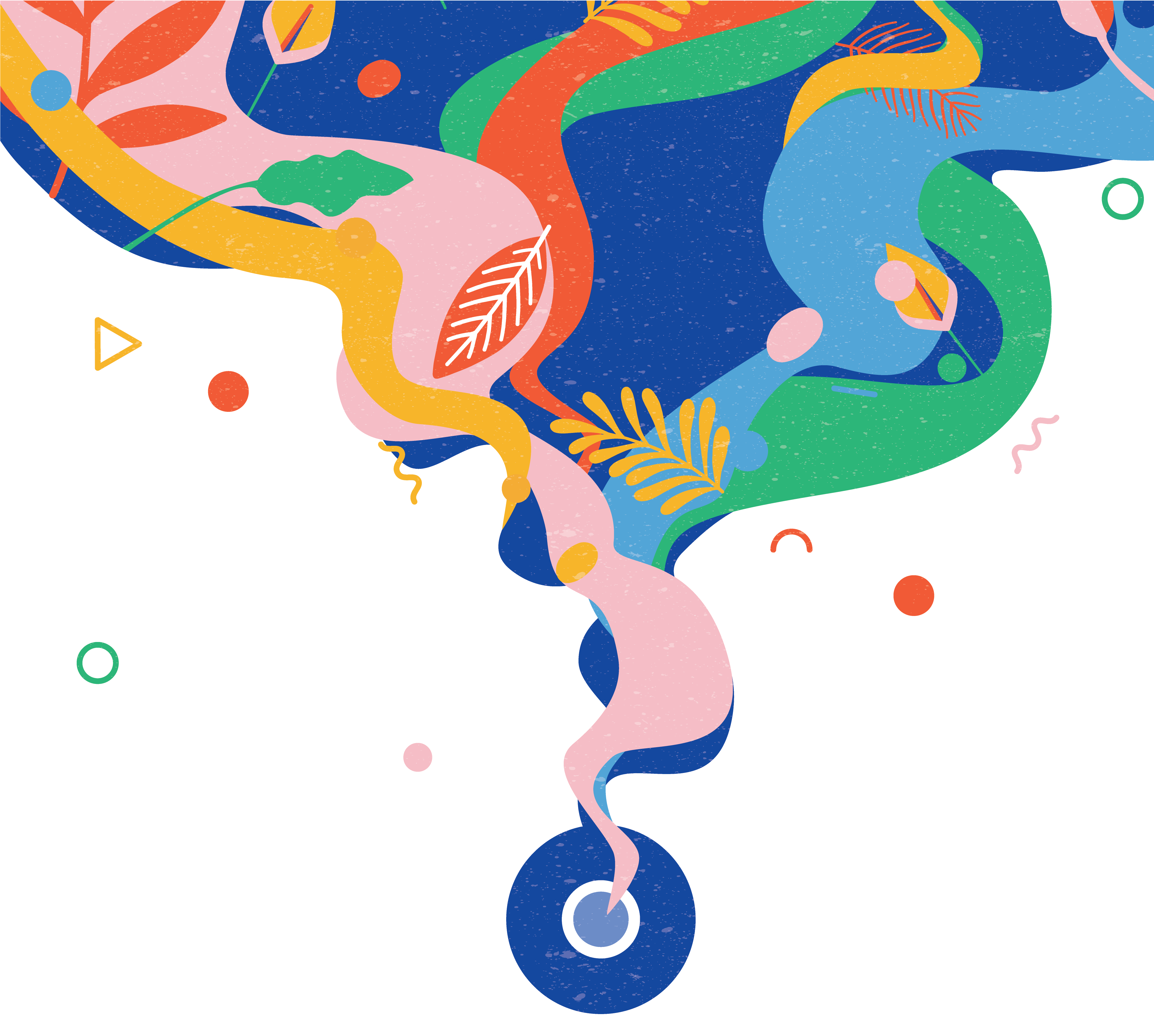 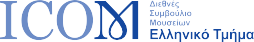 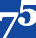 ΔΙΕΘΝΗΣ ΗΜΕΡΑ ΜΟΥΣΕΙΩΝ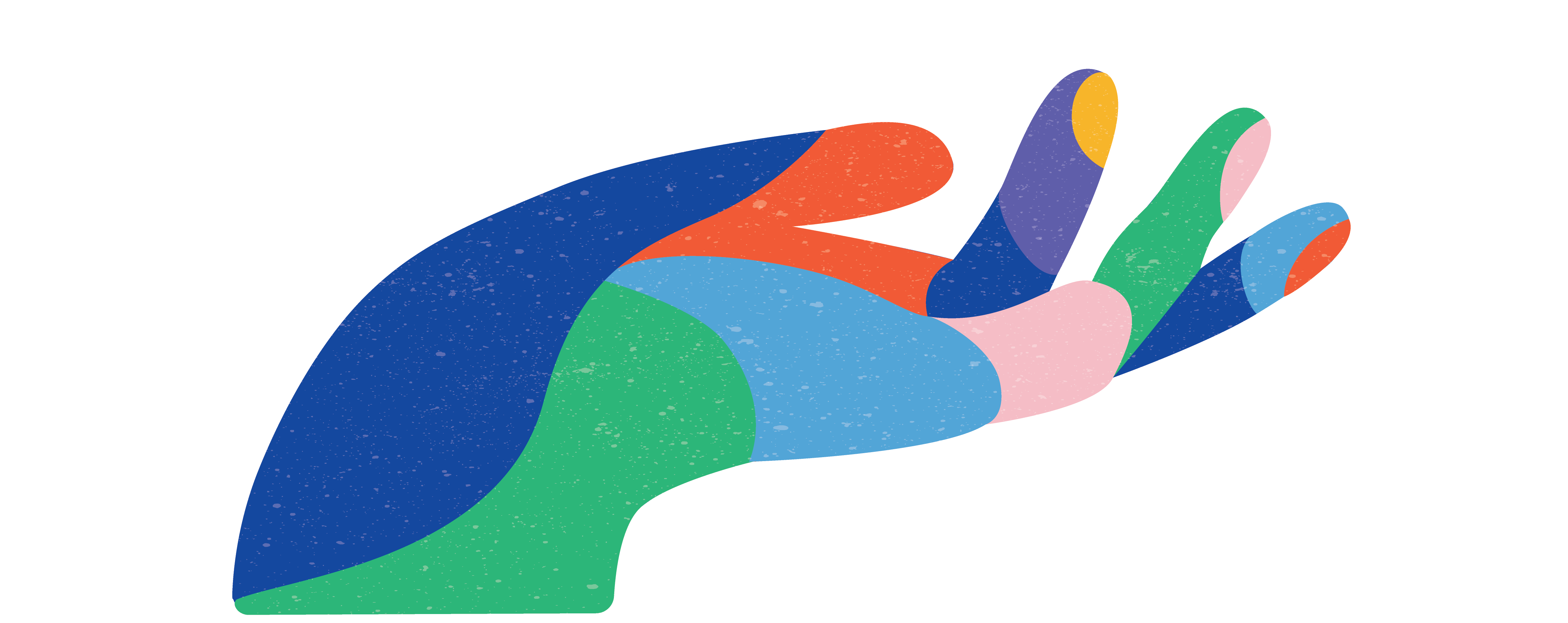 Η Δύναμη των ΜουσείωνΤΙΜΩΜΕΝΟΣ ΟΡΓΑΝΙΣΜΟΣ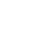 @icom_greece	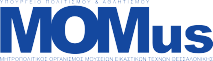 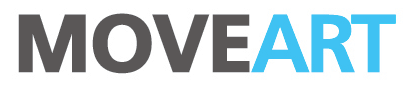 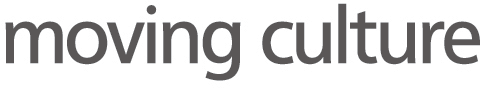 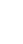 icom.helleniccommittee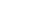 icom-greece.mini.icom.museum